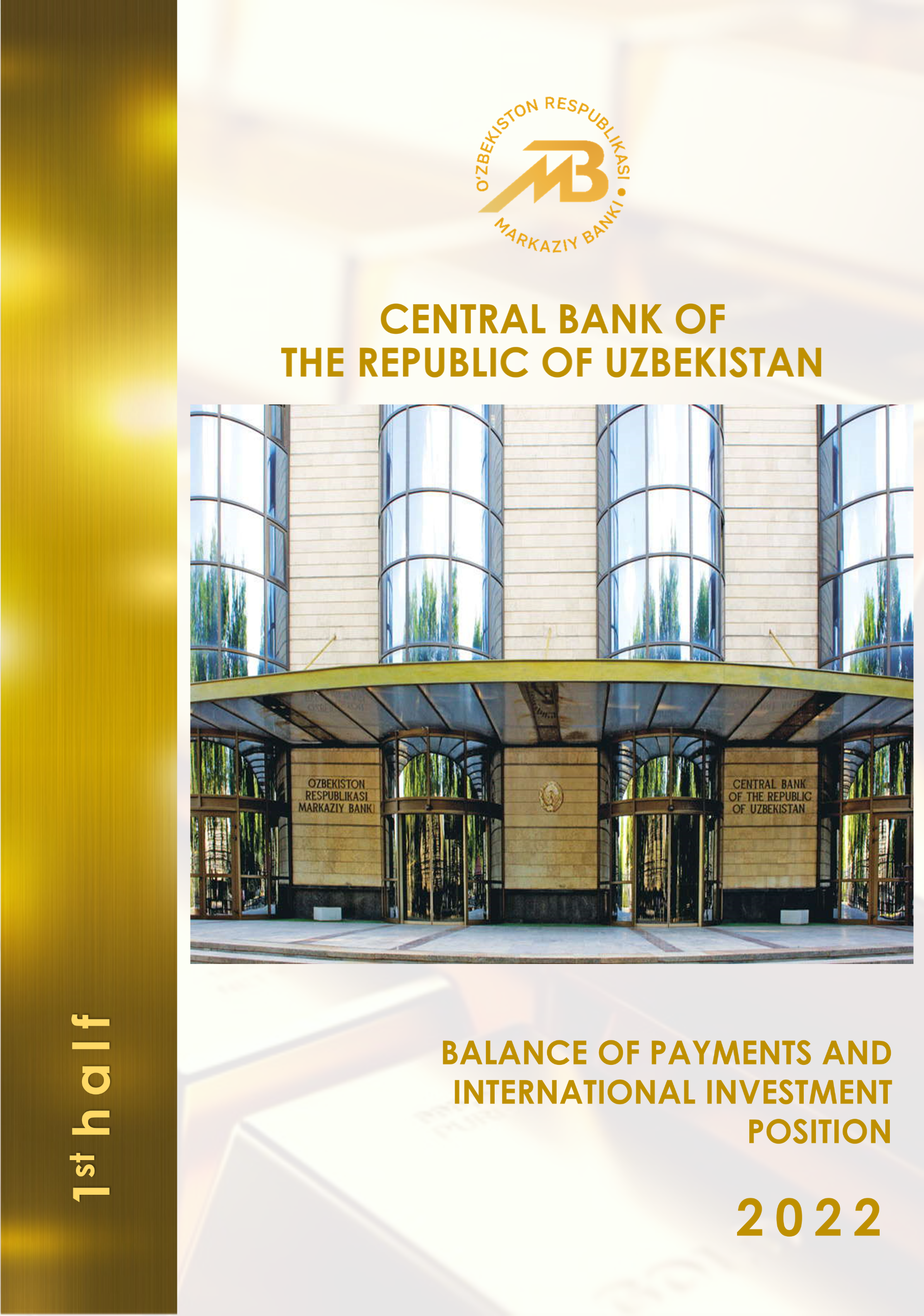 Balance of payments and international investment position of Uzbekistan 
for the 1st half of 2022, which were compiled in accordance with the sixth edition of the Balance of Payments and International Investment Position Manual (BPM6. IMF, 2009), were provided on the websites of the Central Bank of the Republic of Uzbekistan http://www.cbu.uz/ and IMF http://data.imf.org/.For questions and proposals concerning the publication, please, contact the Central Bank of the Republic of Uzbekistan by the following phone numbers or e-mail addresses:Any questions and proposals can also be sent to e-mail address val@cbu.uz.TABLE OF CONTENTSBRIEF REVIEW	3BALANCE OF PAYMENTS FOR 2020-2021 AND 1ST HALF OF 2022.	4INTERNATIONAL INVESTMENT POSITION FOR 2020-2021 AND 1ST HALF OF 2022	7GROSS EXTERNAL DEBT FOR 2020-2021 AND 1ST HALF OF 2022	10FOREIGN MERCHANDISE TRADE TURNOVER IN 2020-2021 AND 1ST HALF OF 2022.	13STRUCTURE OF MERCHANDISE EXPORTS AND IMPORTS FOR THE 1ST HALF OF 2021 AND 2022	14EXPORTED GOODS WITH HIGH COEFFICIENT OF PRODUCT CONCENTRATION  FOR 2020-2021 
AND 1ST HALF OF 2022.	16IMPORTED GOODS WITH HIGH COEFFICIENT OF PRODUCT CONCENTRATION  FOR 2020-2021 
AND FOR THE 1ST HALF OF 2022.	20REGIONAL STRUCTURE OF INTERNATIONAL MERCHANDISE TRADE FOR THE 1ST HALF OF 2021 
AND 1st HALF OF 2022	30EXTENDED CLASSIFICATION OF BALANCE OF INTERNATIONAL SERVICES FOR 2020-2021 
AND FOR THE 1ST HALF OF 2022.	35PERSONAL TRANSFERS FOR THE 1ST HALF OF 2020-2022	41BALANCE OF PRIMARY INCOME FOR THE 1ST HALF OF 2020-2022	43BALANCE OF SECONDARY INCOME FOR THE 1ST HALF OF 2020-2022	44NET INFLOWS OF FOREIGN DIRECT INVESTMENT FOR THE 1ST HALF OF 2021 AND 2022*	45INTERNATIONAL INVESTMENT POSITION FOR THE 1ST HALF OF 2022	46INFORMATION ON RECEIPTS AND PAYMENTS OF PRIVATE EXTERNAL DEBT 
FOR THE 1ST HALF OF 2022	47FORECAST OF FUTURE PAYMENTS OF PRINCIPAL DEBT AND INTEREST	48METHODOLOGICAL COMMENTS	55GLOSSARY OF TERMS	62BRIEF REVIEW For the 1st half of 2022, the current account formed with a deficit of USD 830 million (USD 3.3 billion for the 1st half of 2021). At the same time, the negative trade (goods and services) balance (USD 6.5 billion) was partially offset by the positive balance of primary income and secondary income (USD 5.7 billion). Negative balance of the financial account for the 1st half of 2022 accounted for 
USD 52.5 million (USD 3.7 billion for the 1st half of 2021). Financial account analysis shows that, on liabilities, mainly “foreign direct investments” and “other investments” components showed an increase of USD 895.0 million and USD 3.2 billion, respectively, whereas on assets, “currency and deposits” and “reserve assets” components increased by USD 3.4 billion and 
USD 285.2 million.Net increase in foreign direct investments to Republic of Uzbekistan accounted for 
USD 895.4 million (USD 1.3 billion for the 1st half of 2021). Furthermore, net investments in capital (excluding operations of enterprises operating on the basis of product sharing agreements) amounted to USD 362.8 million, as well as, debt instruments from parent companies was equal to USD 505.6 million. A net disbursement of investments by enterprises operating on the basis of product sharing agreements was USD 325.1 million. Net deficit of portfolio investments accounted for USD 6.9 million in the 1st half of 2022.The net international investment position of the Republic of Uzbekistan increased by 
9% (USD 1.6 billion) compared to the beginning of this year and as of 1st July accounted 
for USD 18.5 billion. The total volume of the assets in foreign currency and external liabilities of the Republic of Uzbekistan amounted to USD 74.7 billion and 56.3 billion, respectively.  Addenda 1BALANCE OF PAYMENTS FOR 2020-2021 AND 1ST HALF OF 2022.(analytic presentation)(mln. USD)This statistic report uses analytic presentation, described in the 6th edition of the Balance of Payments Manual (BPM6).Addenda 2INTERNATIONAL INVESTMENT POSITION FOR 2020-2021 AND 1ST HALF OF 2022(mln. USD)Addenda 3GROSS EXTERNAL DEBT FOR 2020-2021 AND 1ST HALF OF 2022(mln. USD.)Addenda 4FOREIGN MERCHANDISE TRADE TURNOVER IN 2020-2021 AND 1ST HALF OF 2022.(mln. USD)Addenda 5STRUCTURE OF MERCHANDISE EXPORTS AND IMPORTS FOR THE 1ST HALF OF 2021 AND 2022(mln. USD)Addenda 6.1EXPORTED GOODS WITH HIGH COEFFICIENT OF PRODUCT CONCENTRATION 
FOR 2020-2021 AND 1ST HALF OF 2022.(mln. USD)Addenda 6.2IMPORTED GOODS WITH HIGH COEFFICIENT OF PRODUCT CONCENTRATION 
FOR 2020-2021 AND FOR THE 1ST HALF OF 2022.(mln. USD)Addenda 7REGIONAL STRUCTURE OF INTERNATIONAL MERCHANDISE TRADE FOR THE 1ST HALF OF 2021 AND 1st HALF OF 2022(mln. USD.)Addenda 8EXTENDED CLASSIFICATION OF BALANCE OF INTERNATIONAL SERVICES FOR 2020-2021 AND FOR THE 1ST HALF OF 2022. (mln. USD)Addenda 9PERSONAL TRANSFERS FOR THE 1ST HALF OF 2020-2022 (cross-border money transfers of individuals)(mln. USD)Addenda 10BALANCE OF PRIMARY INCOME FOR THE 1ST HALF OF 2020-2022(mln. USD)Addenda 11BALANCE OF SECONDARY INCOME FOR THE 1ST HALF OF 2020-2022(mln. USD)Addenda 12NET INFLOWS OF FOREIGN DIRECT INVESTMENT FOR THE 1ST HALF OF 2021 AND 2022*(mln. USD)* data reflects difference in receipt flows and repatriation of investment and differs from results of other surveys, conducted by State statistics committee for calculation of mastered investments. The survey conducted based on the methodology of balance of payments collects information only on net changes in non-residents’ investment amount in capital and can differ from data produced by other agencies.** net change in investment of foreign investors in capital of non-financial companies as well as retained earnings are determined on the basis of a survey conducted by State statistics committee.Addenda 13INTERNATIONAL INVESTMENT POSITION FOR THE 1ST HALF OF 2022(detailed by main components)(mln. USD)Addenda 14.1INFORMATION ON RECEIPTS AND PAYMENTS OF PRIVATE EXTERNAL DEBT FOR THE 1ST HALF OF 2022(Type of borrower: all borrowers)(mln. USD)Addenda 14.2FORECAST OF FUTURE PAYMENTS OF PRINCIPAL DEBT AND INTEREST(Type of borrower: all borrowers)Addenda 14.3INFORMATION ON RECEIPTS AND PAYMENTS OF PRIVATE EXTERNAL DEBT FOR THE 1ST HALF OF 2022
(Type of borrower: banks) (mln. USD)Addenda 14.4FORECAST OF FUTURE PAYMENTS OF PRINCIPAL DEBT AND INTEREST
(Type of borrower: banks)Addenda 14.5INFORMATION ON RECEIPTS AND PAYMENTS OF PRIVATE EXTERNAL DEBT FOR THE 1ST HALF OF 2022
(Type of borrower: enterprises with direct investments) (mln. USD)Addenda 14.6FORECAST OF FUTURE PAYMENTS OF PRINCIPAL DEBT AND INTEREST
(Type of borrower: enterprises with direct investments)Addenda 14.7INFORMATION ON RECEIPTS AND PAYMENTS OF PRIVATE EXTERNAL DEBT FOR THE 1ST HALF OF 2022
(Type of borrower: all borrowers, except for banks and enterprises with direct investments)(mln. USD)Addenda 14.8FORECAST OF FUTURE PAYMENTS OF PRINCIPAL DEBT AND INTEREST
(Type of borrower: all borrowers, except for banks and enterprises with direct investments)METHODOLOGICAL COMMENTSSince 2018, the Central bank started the compilation of the balance of payments and international investment position in accordance with the Balance of Payments and International Investment Position Manual (BPM6. IMF, 2009).The purpose of compiling external sector statistics (balance of payments and international investment position) is to provide an integrated foundation for analyzing the foreign economic activity of the country, including its indicators, exchange rate policy, reserve management and external vulnerability to possible risksThe balance of payments and international investment position of the Republic of Uzbekistan are published on quarterly basis.Balance of payments and international investment position statistics can be revised regularly based on the latest available data.The current methodological comments are derived from Balance of Payments and International Investment Position Manual (BPM6. IMF, 2009) and intended to help users to better understand the foundations, principles, and structure of the balance of payments.1.1. Methodological standards of the balance of payments The balance of payments (BOP) is a systemized, macroeconomic and statistical report, which reflects the summarized economic transactions between residents and non-residents for a certain period. The data is classified and compiled based on BPM6 and in accordance with the international standards. Definitions and main principles.The structure of balance of payments consists of the current account, the capital account and the financial account. The current account covers the trade balance of goods and services, as well as balances of primary and secondary income. The capital account reflects acquisition/disposal of non-produced, non-financial assets and capital transfers. The financial account is divided into direct investment, portfolio investment, financial derivatives, other investments and reserve assets.The sum of current and capital account balances is net lending to the rest of the world. Conceptually, it is equal to the balance of financial account. Financial account operations plus exchange rate, price and other changes reflect the difference between the beginning and the end stocks of the international investment position.An economic unit is considered as a resident unit when it has a center of economic interest and a permanent location in the economic territory of a country for more than one year. At the same time for individuals, residence is determined regardless of citizenship. The economic territory of a country consists of its geographic territory administered by a government and is subject to the same legislation. An individual or legal person is considered 
to have a center of economic interest within a country when they have some location – a dwelling, place of production or other premises – within the economic territory of the country for either indefinitely or over a finite but long period of time.Economic sectorsThe financial account components of the BOP – direct investment, portfolio investment, financial derivatives, and other investment – are disaggregated by the economic sector of the residents involved in the operations. Four economic sectors are distinguished:- Central bank – the Central Bank of Uzbekistan;- Deposit-taking corporations, except central bank - commercial banks of Uzbekistan;- General government – which comprises central government institutions and local public authorities;- Other sectors, subdivided in two categories: other financial corporations (microfinance organizations, insurance companies and others) and non-financial corporations, households and non-profit institutions serving households (NPISH)Types of Transactions-  exchanges – most transactions likely to be recorded in the balance of payments can be characterized as exchanges in which one transactor provides an economic value to another transactor and receives equal value in return. Most transactions reflected in the balance of payments can be characterized as exchanges;-  transfers – transactions in which one transactor provides economic value to another transactor and does not receive equivalent value in return;-imputed transactions – when transactions are imputed and entries are made in the balance of payments accounts when no actual payment occurs i.e. accrual of interest.The transactions mentioned above are reflected in the accounts of BOP as follows:Goods comprise transactions with goods that cross the border of the country and either involve change of ownership between residents and non-residents (general merchandise, goods procured by carriers, and non-monetary gold).Services cover all types of services that are performed by residents for nonresidents and vice versa and are divided into following categories:- manufacturing services of physical inputs owned by others (nonresidents);- maintenance and repair services not included elsewhere;- all types of transportation services (passenger, freight and others)- travel services (expenditures of nonresident travelers for business and personal purposes during their stay in Uzbekistan and expenses of resident travelers for business and personal purposes during their stay abroad).-  services of financial intermediaries;- remaining types of services (construction; insurance services; computer and information services; other business services; personal, cultural and recreational services; government services; and services not included in other categories)Primary income indicates two types of flows between residents and nonresidents:- compensation of employees in the form of salaries, wages or other benefits, in cash or in kind, paid by employers to employees when the parties have a different residency status. These remunerations also include taxes paid in the host country, which are reflected in an opposite side entry in the current transfers item. Employees’ expenditures in the host country are registered in the item “Travel” of article “Services”;- investment income covers income receivable, associated with residents’ holdings of external financial assets, or payable, associated with residents’ liabilities to nonresidents. Investment income consists of direct investment income, portfolio investment income, income on other investment and on reserve assets. Investment income is subdivided into dividends, reinvested earnings, interest and investment income attributable to policy-holders in insurance, pension schemes, and standardized guarantees, and to investment fund shareholders.Secondary income shows current transfers between residents and non-residents. It is an offsetting entry for real resources or financial items provided without quid pro quo by one economy to another. The most common examples of current transfers are grants and humanitarian aid and technical assistance. This component also covers current international cooperation, current taxes on income, personal transfers, social benefits, and net nonlife insurance premiums.Capital account shows capital transfers receivable and payable between residents and nonresidents, and the acquisition and disposal of non-produced, nonfinancial assets. Transfer is considered as capital if it is intended for acquisition of fixed assets or capital construction.Non-produced nonfinancial assets include intangible assets covering contracts, leases, licenses, and marketing assets; and natural resources (generally land).Financial account assets and liabilities cover functional categories: Direct investment, portfolio investment, financial derivatives, other investments and reserve assets. Direct investment is a category of international investment in which a resident entity in one economy (the direct investor) acquires a lasting interest in an entity resident in another economy (the direct investment enterprise). A direct investor in an enterprise is an investor that owns 10% or more of ordinary shares or voting power (for an incorporated enterprise) or the equivalent (for an unincorporated enterprise). The “direct investment” relationship is extended to enterprises in which goods and/or money are invested from enterprises associated with them: to capital investment between associated enterprises, branches and their head offices. Direct investment includes equity capital, reinvested earnings and other earnings. Portfolio investments are in the form of equity and investment fund shares and debt securities. Debt securities traded in international markets are recorded at market price. Financial derivatives are financial instruments that are linked to a specific financial instrument, indicator, or commodity and through which specific financial risks can be traded in financial markets in their own right. Financial derivatives comprise transactions with swaps, options, guarantees, deposits, etc., and are registered on a net basis.Other investments are primarily divided into net acquisition of financial assets and net incurrence of liabilities. Other investment covers other equity, currency and deposits, loans, insurance, pension, and standardized guarantee schemes, trade credit and advances, and other accounts receivable/payable.Other securities include investments that are not direct investments or reserve assets. Other securities are not in the form of securities; therefore, they are not included in securities.Currencies and deposits include all claims to the Central Bank and commercial banks, in some cases other institutional sectors, in the form of cash banknotes and coins, as well as deposits.Insurance, pension and standard guarantee programs include (a) insurance technical reserves (except life insurance), (b) rights to life insurance and annuity payments, (c) rights to receive a pension, (d) pension fund claims on companies, that manage pension funds, (e) eligibility for benefits not related to pension schemes, (e) provisions to cover standard guarantees.Trade credit and advances arise when payment for goods or services is not made at the same time as the change in ownership of a good or provision of a service. If a payment is made before the change of ownership, there is an advance.Other accounts receivable/payable includes accounts receivable or payable other than those included above.Special drawing rights (SDRs) are international reserve assets created by the IMF and allocated to members to supplement existing official reserves. SDRs are held only by the monetary authorities of IMF members and a limited number of international financial institutions.Reserve assets are those external assets that are readily available to and controlled by monetary authorities for meeting balance of payments financing needs, for intervention in exchange markets, and for other related purposes.The BOP is constructed on the basis of a double entry book-keeping system. Every recorded transaction is represented by two entries with equal values. One of these entries is recorded under credit; the other is recorded under debit. For example, in the case where an export operation was made, the transaction value in the BOP will be reflected as credit in “Export” and as debit in “Assets – currency and deposits”. The sum of all credit and debit entries should equal to zero. In practice, however, the accounts frequently do not balance. Data for balance of payments estimates are often obtained from different sources and, as a result, there may be a summary “net errors and omissions”.Credit entries are recorded for exports, primary and secondary income received and acquisition of non-produced non-financial assets.Debit entries are recorded for imports, primary and secondary income paid and disposal of non-produced non-financial assets.The international accounts follow net recording in the financial account. Net recording, means aggregations or combinations that show net changes (increases less reductions) in a particular financial asset or a liability category on the same side of the balance sheet. Transactions on financial assets and liabilities are shown under “Net acquisition of financial assets” and “Net incurrence of liabilities”. Net acquisition of assets equals increase of the asset less decrease of the same asset. Transaction with positive sign means increase, while negative sign – decrease. Calculation of net acquisition of financial liabilities are in the same way as assets are calculated.Market prices are the basis for valuation in the international accounts. Market prices for transactions are defined as amounts of money that buyers are willing to pay for acquiring something from sellers who, in his/her turn, has willing to sell. The exchanges are made between independent parties and on the basis of commercial considerations only.Time of transaction recording is real time or estimated time when ownership change occurred. This is the time when transaction was recorded in financial reports.Standard and analytical presentation of BOPStandard presentation - BOP items are grouped corresponding to national accounts and other macroeconomic statistics standard classifications.Analytical presentation denotes reorganization of standard BOP items in a way where international transactions balance is financed with international reserves, IMF or other international donor credits or other exceptional financing items.1.2. Sources of data and commentary on the compilation of components.The main sources of information for compiling balance of payments data are the State Customs Committee, State Statistics Committee, enterprises and operators’ data on production sharing agreements (PSA), State Border Protection Committee, State Personalization Center, Central Bank, Ministry of Finance, Ministry of Foreign Affairs, and other organizations.Along with the reports received, some changes are made to improve the quality of the data and ensure their compliance with the methodology.Data on imports/exports of goodsExport and import data are reflected in FOB prices in the balance of payments. Data on the import and export of goods are obtained from the State Customs Committee. CIF prices of imported goods are adjusted based on the coefficients calculated by weight, taking into account the mode of transport at the border and the region of shipment of goods.Official data received from the State Customs Committee are supplemented with data on gold exports and are adjusted based on estimates of the Central Bank regarding shuttle exports and imports, as well as additional data obtained and identified statistical discrepancies in mirror statistics for the main trading partners.Estimation of the value of goods imported/exported by individuals for subsequent resale is calculated as the product of the number of "shuttles" and the average value of the goods imported and exported by them. The average value has been derived on the basis of a quarterly survey conducted at border posts and airports in all regions of the country.International servicesInitial data for the exports and imports of transport services are obtained from the State Committee on Statistics. Additional data are obtained and calculations are made for the most significant and missing components. In particular:For transport services- estimations are made on the amount of imported air, rail and road transport services. For example, the import of air transport is calculated by multiplying the number of persons who entered and left the country by air, minus the number of citizens of Uzbekistan transported by the national carrier, to the average price of a ticket to the main countries of departure of citizens of Uzbekistan;- information on the amount of air transport exports is received from national air carrier, including the goods sold to foreign ships at airports in Uzbekistan and purchased by ships of Uzbekistan at foreign airports;- information on the amount and value of goods transported for non-residents is obtained from Uzbekistan Railways;- CIF-FOB corrections are added separately to the amount of imports for each mode of transport based on their share in total volume of imports.For travel services:- expenses of short-term workers during their stay abroad are added to the data of the State statistics committee on debit and credit of business travels;- the amount of exports and imports of personal travel services (tourism) are calculated based on data from the border service and the results of a survey on tourist statistics conducted by the State Statistics Committee in May 2018. Since the coefficients generated by the results of the tourist survey of residents also include the amount of transport expenses, they are deducted from the debit of travel services in order to avoid double counting.For other services:- to reflect information on public services not included elsewhere, information obtained from the Ministry of Foreign Affairs is used;- to reflect insurance services, data are obtained from insurance companies and adjustments are made if discrepancies are identified. In addition, the cost of the cargo insurance service, obtained while calculating the CIF-FOB adjustment, is included in insurance services.Primary income- calculation of primary income is carried out on the basis of the cross-border money remittances data, generated by the Central Bank and cash imports of foreign currencies, formed by the State Customs Committee until 2018. The data are complemented by an estimate of the income of residents working at embassies and international institutions in the territory of the Republic of Uzbekistan.Calculation of wages of short-term workers is carried out in the methodology recommended by the IMF expert during the technical assistance mission. At the same time, the number of citizens of Uzbekistan who went abroad to work during the reporting and previous three quarters are multiplied to decreasing coefficients in order to determine the quantity of short-term workers in the calculations. The estimated number of short-term workers is multiplied by the average amount of their income to determine the total amount of their earnings. This approach also enables the determination of their travel expenses and mandatory payments in the form of taxes and patent fees. - investment income is calculated on the basis of data from the Central Bank, commercial banks, the Ministry of Finance and enterprises operating on the basis of the PSA. Wherein, commercial banks provide data on accrued interest on unsecured private debt, while the Ministry of Finance presents data on accrued interest on loans attracted by the government or under its guarantee.Secondary income- personal transfers are calculated on the basis of cross-border money remittances data, generated by the Central Bank and cash imports of foreign currencies, formed by the State Customs Committee until 2018. The net earnings of short-term workers are deducted from the total amount of remittances into the country and the cash import of foreign currency by the citizens of Uzbekistan and the balance is indicated as a transfer;- data on grants in monetary form are presented by commercial banks, while humanitarian assistance received in the form of goods is obtained from the database of the State Customs Committee;- the Ministry of Finance provides information on the contributions of the Republic of Uzbekistan to international organizations.Capital account- information on capital transfers is compiled on the basis of data obtained from commercial banks and other sources of data.Financial accountDirect investment- data on direct investment are generated by using the results of a survey conducted by the State Statistics Committee. The form of the survey is based on the reporting forms recommended by the International Monetary Fund. Additionally, enterprises operating on the basis of PSA provide data on investments made. Furthermore, information on direct investment in commercial banks and other non-bank financial institutions is received from commercial banks and other non-bank financial institutions. Data on intercompany loans from related companies are submitted by commercial banks;- direct investments of enterprises of Uzbekistan abroad are insignificant. Moreover, the determination of their real volume from administrative data is not feasible.Portfolio investment- data on portfolio investments are generated by using the results of a survey conducted by the State Statistics Committee. The form of the survey is based on the reporting forms recommended by the International Monetary Fund. Information on portfolio investment in commercial banks and other non-bank financial institutions is received from commercial banks and other non-bank financial institutions. Data on market prices of traded securities are derived from Bloomberg.Other investment - data on external loans and balances of correspondent accounts are formed on the basis of data of the Central Bank, the Ministry of Finance and commercial banks; - trade credits and advances are calculated on the basis of data received from commercial banks.Reserve assets- source of information on reserve assets is the Central Bank.1.3. Methodological standards of international investment positionInternational Investment Position (IIP) of the Republic of Uzbekistan is compiled in accordance with the sixth edition of the Balance of Payments and International Investment Position Manual (BPM6, IMF,2009).The IIP shows the balance of the country's external financial assets and liabilities for a certain period of time. The IIP includes the full range of claims and obligations to non-residents from different institutional sectors: Central Bank, depository corporations other than the Central Bank, the Government, and other sectors. The main articles of this report are identical to the articles of the financial account: direct investment, portfolio investment, financial derivatives, other investments and reserve assets.The difference between financial assets and liabilities of the economy is a net investment position. Thus, a sector in the IIP can either be a “net lender” or a “net borrower”.The IIP is compiled in the form of a table reflecting flows and balances of operations.1.4. Legal basis of data compilation1. Laws of the Republic of Uzbekistan «On the Central bank of the Republic of Uzbekistan» and «On currency regulation» (new edition).2. Decree by the President of the Republic of Uzbekistan dated January 9, 2018 № УП-5296 
«On measures for fundamental improvement of activities of the Central bank of Uzbekistan.3. Decree by the President of the Republic of Uzbekistan dated September 12, 2017 
№ Р-5054 «On measures to ensure openness and transparency of economic and financial data on Republic of Uzbekistan»4. Decree of the Cabinet of Ministers 
of Uzbekistan dated April 3, 2018 № 263 
«On measures to ensure compilation of external sector statistics of the Republic of Uzbekistan».GLOSSARY OF TERMS(+998) 71 212-60-38j.fayzullaxodjaev@cbu.uzJ. FayzullaxodjaevDirector of Department(+998) 71 212-60-76r.mirzaahmedov@cbu.uzR. Mirzaakhmedov Head of Balance of Payments Division(+998) 71 212-60-42z.irgashev@cbu.uzZ. Irgashev Deputy Head of Balance of Payments Division2020 2020 2020 2020 2021202120212021202220221Q2Q3Q4Q1Q2Q3Q4Q1Q2QA. Current account balance -880,3-1 025,01 626,2-2 728,3-2 119,9-1 181,4-1 852,9335,2-1 031,7201,2Goods, credit (exports)2 609,32 579,25 616,22 027,51 947,74 025,32 536,15 633,15 199,42 812,4Goods, debit (imports)4 291,44 290,14 998,35 468,64 738,35 959,05 894,86 454,36 598,36 428,2Services, credit (exports)606,8315,0348,6429,1424,5563,6662,6606,5592,3802,3Services, debit (imports)1 064,7686,3791,1969,2845,01 195,01 304,21 383,11 423,91 456,4Balance on goods and services -2 140,0-2 082,1175,3-3 981,1-3 211,1-2 565,1-4 000,4-1 597,9-2 230,4-4 269,8Primary income, credit634,7361,3398,1189,0314,5727,3649,8686,2749,7873,9Primary income, debit393,1427,2465,2489,1364,3641,2529,7646,7451,6850,8Balance on goods, services, and primary income-1 898,4-2 148,0108,2-4 281,3-3 260,9-2 479,0-3 880,2-1 558,3-1 932,3-4 246,7Secondary income, credit1 148,51 210,91 632,31 656,11 248,41 465,82 181,32 093,81 096,24 657,4Secondary income, debit130,587,9114,3103,1107,5168,1154,0200,3195,6209,5B. Capital account (excluding reserve assets)0,215,010,00,01,82,10,228,28,21,2Capital account, credit0,215,010,00,01,82,10,228,28,21,2Capital account, debit0,00,00,00,00,00,00,00,00,00,0Balance on capital account and current account-880,2-1 010,01 636,2-2 728,3-2 118,1-1 179,3-1 852,7363,4-1 023,5202,4C. Financial account-1 323,6-1 546,1431,0-3 077,2-844,6-2 096,1-1 525,8-1 438,1-1 001,9664,4Direct investment: assets9,30,70,60,70,60,60,60,81,61,2Direct investment: liabilities244,6448,3367,4667,9437,3863,8569,6397,1306,6588,8Portfolio investment: assets0,00,00,00,00,00,00,00,00,00,0Equity and investment fund shares0,00,00,00,00,00,00,00,00,00,0Debt securities0,00,00,00,00,00,00,00,00,00,0Portfolio investment: liabilities1,411,2-3,91 380,812,3372,2910,7705,26,70,2Equity and investment fund shares9,62,74,315,80,73,811,74,5-5,211,9Debt securities-8,28,5-8,21 365,011,6368,4899,0700,812,0-11,7Financial derivatives (other than reserves)0,31,71,13,23,23,03,53,12,82,9Financial derivatives: assets0,00,00,00,00,00,00,00,00,00,0Financial derivatives: liabilities-0,3-1,7-1,1-3,2-3,2-3,0-3,5-3,1-2,8-2,9Other investment: assets601,0427,62 301,51 935,4355,4626,81 877,61 395,8-413,14 215,3Other equity instruments0,00,30,00,00,60,00,00,00,00,0Debt instruments601,0427,32 301,51 935,4354,8626,81 877,61 395,8-413,14 215,3Central bank0,00,00,00,00,00,00,00,00,00,0Deposit-taking corporations (except the central bank)79,8-194,7-246,7981,8-117,6-209,9247,1303,3-34,21 530,7General government-5,5-5,0-6,1-5,1-5,7-4,5-4,1-6,0-6,1-4,7Other sectors526,7627,02 554,3958,7478,0841,21 634,51 098,5-372,82 689,2Other financial corporations-0,60,00,00,00,00,00,00,00,00,0Nonfinancial corporations, households, and NPISHs527,3627,02 554,3958,7478,0841,21 634,51 098,5-372,82 689,2Other investment: liabilities1 688,21 516,61 508,72 967,7754,21 490,41 927,21 735,3279,92 966,1Other equity0,00,00,00,00,00,00,00,00,00,0SDR allocation-0,2-0,20,00,00,00,0749,40,00,30,8Debt instruments1 688,41 516,81 508,72 967,7754,21 490,41 177,81 735,3279,62 965,3Central bank0,00,00,00,00,00,00,00,00,00,0Deposit-taking corporations (except the entral bank)789,1779,3400,2774,5506,9181,3152,6503,5-124,31 563,3General government167,1427,9892,51 431,451,0416,6107,2820,0163,4162,1Other sectors732,2309,6215,9761,8196,3892,6918,1411,7240,51 239,9Other financial corporations0,91,41,1-1,72,60,014,014,24,520,1Nonfinancial corporations, households, and PISHs731,3308,2214,8763,4193,6892,6904,1397,5236,01 219,8D. Net Errors and Omissions-442,8-885,2767,7-576,7-14,9-410,1-490,3-668,9116,0652,6E. Overall Balance-0,7349,1-1 972,9227,81 288,4-506,7817,3-1 132,5-94,4-190,6F. Reserves and Related Items0,7-349,11 972,9-227,8-1 288,4506,7-817,31 132,594,4190,6Reserve assets0,725,51 973,0-227,8-1 288,4506,7-817,31 132,594,4190,8Net credits from the IMF (other than reserves)0,0374,60,10,00,00,00,00,00,00,2Exceptional financing0,00,00,00,00,00,00,00,00,00,0Indicators20202020202020202020202120212021202120222022Indicators1Q2Q3Q4Q1Q1Q2Q3Q4Q1Q2QAssets56 561,459 068,662 511,565 917,664 035,864 035,866 146,868 288,370 400,870 009,374 749,5Direct investments 192,6194,5194,0195,1195,5195,5196,5197,1197,8198,2204,9Equity instruments and investment fund shares28,730,128,929,429,229,229,629,629,529,334,8Investments of direct investor in direct investment enterprises28,730,128,929,429,229,229,629,629,529,334,8Investments of direct investment enterprises in direct investor  (reverse investment)0,00,00,00,00,00,00,00,00,00,00,0Investments between fellow enterprises0,00,00,00,00,00,00,00,00,00,00,0Debt instruments163,8164,4165,1165,7166,3166,3166,9167,5168,3168,9170,1Investments of direct investor in direct investment enterprises2,72,72,72,72,72,72,72,72,72,72,7Investments of direct investment enterprises in  direct investor  (reverse investment)0,00,00,00,00,00,00,00,00,00,00,0Investments between fellow enterprises161,1161,7162,3162,9163,6163,6164,2164,8165,5166,1167,4Portfolio investments2,52,52,52,52,52,52,52,52,52,52,6Equity instruments and investment fund shares2,52,52,52,52,52,52,52,52,52,52,6Central Bank0,00,00,00,00,00,00,00,00,00,00,0Deposit enterprises, excluding the Central Bank1,11,11,11,11,11,11,11,11,11,11,2General government0,00,00,00,00,00,00,00,00,00,00,0Other sectors1,41,41,41,41,41,41,41,41,41,41,5Other financial institutions0,00,00,00,00,00,00,00,00,00,00,0Debt securities 0,00,00,00,00,00,00,00,00,00,00,0Central Bank0,00,00,00,00,00,00,00,00,00,00,0Deposit enterprises, excluding the Central Bank0,00,00,00,00,00,00,00,00,00,00,0General government0,00,00,00,00,00,00,00,00,00,00,0Other sectors0,00,00,00,00,00,00,00,00,00,00,0Other financial institutions0,00,00,00,00,00,00,00,00,00,00,0Financial derivatives (other than reserves) and employee stock options 0,00,00,00,00,00,00,00,00,00,00,0Other investments 26 106,126 539,928 854,730 816,031 161,831 161,831 799,533 674,435 061,434 653,138 958,5Other equity instruments 0,30,60,60,61,21,21,21,21,21,21,2Debt instruments26 105,826 539,328 854,130 815,431 160,631 160,631 798,333 673,235 060,134 651,938 957,2Central Bank0,00,00,00,00,00,00,00,00,00,00,0Deposit enterprises, excluding the Central Bank2 170,71 976,61 738,42 738,32 606,42 606,42 402,22 643,72 933,42 900,04 512,4General government2,12,01,13,12,72,73,02,73,32,63,6Other sectors23 933,024 560,627 114,528 074,028 551,528 551,529 393,131 026,832 123,531 749,234 441,2Other financial institutions0,00,00,00,00,00,00,00,00,00,00,0Reserve assets 30 260,332 331,733 460,234 904,032 676,032 676,034 148,334 414,335 139,235 155,535 583,5Monetary gold 17 449,619 482,318 599,820 216,719 283,219 283,220 230,821 344,620 949,720 883,621 221,1Special drawing rights363,2364,9372,8383,3377,2377,2379,61 119,31 111,91 098,21 054,8Reserve position in IMF 0,00,00,00,00,00,00,00,00,00,00,0Other reserve assets12 447,512 484,514 487,614 303,913 015,513 015,513 537,811 950,413 077,613 173,713 307,5Liabilities36 054,738 190,640 375,245 626,945 584,145 584,148 379,751 428,053 538,052 958,256 290,6Direct investments 9 021,09 313,49 733,610 288,59 963,09 963,010 766,211 210,911 525,211 372,012 496,4Equity instruments and investment fund shares8 072,88 327,28 717,79 247,58 877,28 877,29 540,79 867,610 047,39 608,110 387,7Investments of direct investor in direct investment enterprises8 072,88 327,28 717,79 247,58 877,28 877,29 540,79 867,610 047,39 608,110 387,7Investments of direct investment enterprises in direct investor  (reverse investment)0,00,00,00,00,00,00,00,00,00,00,0Investments between fellow enterprises0,00,00,00,00,00,00,00,00,00,00,0Debt instruments948,2986,21 015,91 041,01 085,81 085,81 225,61 343,31 478,01 763,92 108,7Investments of direct investor in direct investment enterprises873,2906,4927,9980,11 012,71 012,71 142,81 207,01 357,11 612,81 898,8Investments of direct investment enterprises in direct investor  (reverse investment)0,00,00,00,00,00,00,00,00,00,00,0Investments between fellow enterprises75,079,888,060,873,273,282,7136,3120,9151,1209,9Portfolio investments1 332,31 450,51 469,02 934,32 841,22 841,23 264,94 101,54 721,04 303,14 049,8Equity instruments and investment fund shares51,752,653,667,461,361,365,875,582,7118,9108,8Central Bank0,00,00,00,00,00,00,00,00,00,00,0Deposit enterprises, excluding the Central Bank20,320,321,022,322,322,325,533,036,335,941,0General government0,00,00,00,00,00,00,00,00,00,00,0Other sectors31,432,232,545,139,039,040,342,546,483,067,7Other financial institutions1,10,70,80,80,80,80,70,80,90,90,7Debt securities 1 280,61 398,01 415,42 866,92 779,92 779,93 199,04 026,04 638,34 184,23 941,0Central Bank0,00,00,00,00,00,00,00,00,00,00,0Deposit enterprises, excluding the Central Bank280,5303,9320,7937,5945,0945,01 034,01 035,2993,2886,8898,7General government1 000,01 094,11 094,71 929,41 834,91 834,91 861,22 686,62 670,62 443,42 230,8Other sectors0,00,00,00,00,00,0303,9304,2974,5854,0811,5Other financial institutions0,00,00,00,00,00,00,00,00,00,00,0Financial derivatives (other than reserves) and employee stock options 3,57,511,816,814,914,913,011,610,78,36,3Other investments 25 698,027 419,329 160,832 387,432 765,032 765,034 335,636 104,137 281,037 274,839 738,1Other equity instruments 0,00,00,00,00,00,00,00,00,00,00,0Special drawing rights (Net incurrence of liabilities)358,9361,6369,9378,6372,5372,5374,91 114,61 107,31 094,01 051,6Other debt instruments25 339,027 057,728 790,832 008,932 392,532 392,533 960,734 989,536 173,736 180,938 686,6Central Bank0,00,00,00,00,00,00,00,00,00,00,0Deposit enterprises, excluding the Central Bank3 567,44 354,14 830,65 713,66 108,86 108,86 325,46 418,86 770,36 568,08 062,3General government10 788,211 610,312 625,114 211,814 070,114 070,114 538,114 577,115 281,315 293,715 134,0Other sectors10 983,411 093,411 335,112 083,512 213,612 213,613 097,213 993,614 122,114 319,115 490,3Other financial institutions26,127,629,228,330,130,130,443,857,760,681,8Net international investment position20 506,720 878,022 136,220 290,718 451,718 451,717 767,116 860,316 862,817 051,118 458,9Indicators2020 2020 2020 2020 202120212021202120222022Indicators1Q2Q3Q4Q1Q2Q3Q4Q1Q2QGross external debt27 926,729 803,431 592,136 295,336 630,738 760,241 473,443 397,343 222,945 787,8Short term1 668,71 692,21 893,92 609,22 820,12 994,53 820,63 834,04 005,16 009,0Long term26 258,028 111,229 698,233 686,033 810,635 765,737 652,839 563,239 217,839 778,81. Central Bank358,9361,6369,9378,6372,5374,91 114,61 107,31 094,01 051,6Short term----------Currency and deposits----------Debt securities----------Loans----------Trade credit and advances Other debt liabilities----------Other debt liabilities----------Long-term358,9361,6369,9378,6372,5374,91 114,61 107,31 094,01 051,6Special drawing rights (SDRs), Allocation358,9361,6369,9378,6372,5374,91 114,61 107,31 094,01 051,6Currency and deposits----------Debt securities----------Loans----------Trade credit and advances Other debt liabilities----------Прочие обязательства----------2. Deposit-Taking Corporations, except the Central Bank3 847,94 658,05 151,36 651,17 053,87 359,47 453,97 763,57 454,88 961,0Short term760,5967,1987,71 431,51 471,51 316,91 402,41 349,71 146,71 595,9Currency and deposits130,9152,8189,1268,9249,6234,9267,9289,4341,4841,1Debt securities----------Loans629,6814,3798,61 162,61 221,91 082,01 134,51 060,3805,3754,7Trade credit and advances Other debt liabilities----------Other debt liabilities----------Long-term3 087,53 690,84 163,65 219,65 582,36 042,56 051,66 413,86 308,17 365,2Currency and deposits55,454,584,9104,3105,9132,698,4180,4170,11 247,6Debt securities280,5303,9320,7937,5945,01 034,01 035,2993,2886,8898,7Loans2 751,53 332,43 758,14 177,84 531,44 876,04 918,05 240,25 251,25 218,9Trade credit and advances Other debt liabilities----------Other debt liabilities----------3. Other Sectors22 771,623 797,725 054,928 224,6628 118,729 800,431 561,533 048,4632 910,233 666,6Short term700,4518,6663,8936,511 098,81 366,32 111,82 198,542 575,62 952,3Currency and deposits0,00,00,00,000,00,00,00,000,00,0Debt securities0,00,00,00,000,00,00,00,000,00,0Loans109,4119,2128,8177,17255,0264,7697,8583,11690,0431,9Trade credit and advances Other debt liabilities591,0399,5535,0759,34843,81 101,61 413,91 615,431 885,62 520,5Other debt liabilities0,00,00,00,000,00,00,00,00,00,0Long-term22 071,323 279,124 391,227 288,1527 019,828 434,129 449,730 849,9230 334,630 714,2Currency and deposits0,00,00,00,000,00,00,00,000,00,0Debt securities1 000,01 094,11 094,71 929,421 834,92 165,12 990,83 645,043 297,43 042,3Loans20 050,7621 131,8622 253,3924 382,3924 255,725 252,125 412,226 383,9326 187,326 529,8Trade credit and advances Other debt liabilities0,00,00,00,000,00,00,00,000,00,0Other debt liabilities1 020,51 053,21 043,0976,34929,31 016,91 046,8820,94849,91 142,13.1 Other financial corporations26,127,629,228,330,130,443,857,760,681,8Short term6,87,06,86,96,66,66,37,17,711,2Long-term19,220,622,321,423,523,937,650,652,970,53.1 Nonfinancial corporations, Households and NPISHs22 745,623 770,125 025,828 196,328 088,529 770,031 517,732 990,732 849,733 584,8Short term693,5511,6656,9929,61 092,21 359,72 105,52 191,42 567,92 941,1Long-term22 052,123 258,524 368,827 266,726 996,328 410,229 412,130 799,330 281,730 643,74. Direct Investment: Intercompany Lending948,2986,21 015,91 041,01 085,81 225,61 343,31 478,01 763,92 108,7Debt liabilities of direct investment enterprises to direct investors873,2906,4927,9980,11 012,71 142,81 207,01 357,11 612,81 898,8Debt liabilities of direct investors to direct investment enterprises ----------Debt liabilities to fellow enterprises75,079,888,060,873,282,7136,3120,9151,1209,9Memorandum Items:Debt Securities (at nominal value)1 311,31 319,71 311,32 675,02 686,33 051,43 947,34 641,04 627,74 652,1Deposit-taking corporations, except the central bank305,7301,4305,7906,1918,2982,6997,0981,0992,1982,6Other sectors1 005,61 018,31 005,61 768,91 768,12 068,82 950,33 660,03 635,63 669,52020202020202020202020212021202120212021202220222022I HALF 2022/ 
I HALF 202120201Q2Q3Q4Q20211Q2Q3Q4Q20221Q2QI HALF 2022/ 
I HALF 2021Foreign trade turnover31 880,56 900,66 869,410 614,47 496,037 188,76 686,09 984,38 431,012 087,421 038,2811 797,79 240,626%Official trade33 299,87 102,87 223,111 054,57 919,438 596,47 051,510 380,58 735,012 429,421 678,8612 189,09 489,824%Shuttle trade89,089,00,00,00,0182,832,143,157,450,2150,1160,090,1104%Exports12 832,22 609,32 579,25 616,22 027,514 142,31 947,74 025,32 536,15 633,18 011,875 199,42 812,434%Exports FOB6 974,81 565,41 458,91 933,12 017,49 878,51 924,12 605,32 490,82 858,24 949,482 188,92 760,69%Shuttle trade25,725,70,00,00,068,514,017,019,318,239,1313,525,626%Goods at ports27,312,21,73,210,185,69,616,526,033,452,3826,126,2100%Non-monetary gold5 804,41 005,91 118,73 679,80,04 109,80,01 386,50,02 723,32 970,882 970,90,0114%Imports19 048,34 291,44 290,14 998,35 468,623 046,44 738,35 959,05 894,86 454,313 026,426 598,36 428,222%Imports CIF20 498,04 529,54 642,05 429,35 897,324 596,65 125,86 382,56 241,66 846,613 755,717 027,36 728,420%Shuttle trade63,363,30,00,00,0114,318,126,138,032,1110,9846,564,5160%Goods at ports34,822,52,23,36,948,63,87,918,618,355,2419,835,5375%Freight-1 570,4-325,8-357,6-446,7-440,4-1 724,7-410,9-463,7-406,0-444,0-898,31-497,2-401,13%Non-monetary gold22,61,93,612,34,811,61,66,22,61,32,801,90,9-64%Balance-6 216,1-1 682,1-1 710,9617,9-3 441,1-8 904,1-2 790,5-1 933,7-3 358,7-821,2-5 014,55-1 398,8-3 615,76%Official trade-7 741,4-1 960,0-2 068,0171,3-3 884,7-10 620,0-3 203,3-2 396,8-3 753,4-1 266,4-5 838,15-1 869,4-3 968,74%Shuttle trade-37,6-37,60,00,00,0-45,9-4,1-9,2-18,7-13,9-71,85-33,0-38,9SectionName of product groupsFor the 1ST HALF OF 2021For the 1ST HALF OF 2021For the 1ST HALF OF 2021For the 1ST HALF OF 2021For the 1ST HALF OF 2021For the 1ST HALF OF 2021For the 1ST HALF OF 2021For the 1ST HALF OF 2022For the 1ST HALF OF 2022For the 1ST HALF OF 2022For the 1ST HALF OF 2022For the 1ST HALF OF 2022For the 1ST HALF OF 2022For the 1ST HALF OF 2022For the 1ST HALF OF 2022SectionName of product groupsexport%Import%commodity circulation%balanceexport%import%commodity circulation%balanceConcentration coefficientConcentration coefficient45%30%78%34%ILive animals and animal products18,80,3%193,01,7%211,71,2%-174,223,60,3%222,61,6%246,21,1%-199,1IIVegetable products494,58,4%504,74,4%999,35,7%-10,2537,26,8%630,04,6%1 167,25,4%-92,9IIIFats and oils of  animal or vegetable origin2,20,0%237,82,1%240,01,4%-235,623,00,3%320,32,3%343,21,6%-297,3IVProducts of food processing industry, alcohol, tobacco65,51,1%465,74,0%531,23,0%-400,295,31,2%602,94,4%698,23,2%-507,7VMineral products352,56,0%717,26,2%1 069,86,1%-364,7223,72,8%854,66,2%1 078,35,0%-630,9VIProducts of chemical industry. 273,74,6%1 278,911,1%1 552,58,9%-1 005,2409,35,2%1 523,011,1%1 932,28,9%-1 113,7VIIPlastic materials and products: rubber221,63,7%597,75,2%819,34,7%-376,1212,52,7%791,75,8%1 004,24,6%-579,2VIIIRaw hide, leather, raw fur and fur products19,70,3%5,30,0%25,00,1%14,424,60,3%6,70,0%31,30,1%17,9IXWood and wood products4,50,1%330,32,9%334,81,9%-325,88,80,1%392,02,8%400,81,8%-383,2XPaper pulp22,10,4%149,81,3%171,91,0%-127,758,10,7%213,21,5%271,41,3%-155,1XITextiles and textile product1 513,925,6%221,11,9%1 735,010,0%1 292,81 752,822,1%304,12,2%2 056,99,5%1 448,7XIIFootwear and headwear, umbrellas, canes16,90,3%13,90,1%30,70,2%3,024,00,3%15,40,1%39,30,2%8,6XIIIProducts of stone, gypsum, cement, and asbestos55,20,9%154,41,3%209,61,2%-99,175,31,0%157,91,1%233,31,1%-82,6XIVPrecious metals, precious and semiprecious stones1 691,028,6%36,30,3%1 725,89,9%1 656,23 022,138,2%14,30,1%3 036,414,0%3 007,8XVNonprecious metals and products of them760,712,9%1 482,412,9%2 243,112,9%-721,7886,411,2%1 854,613,5%2 741,112,6%-968,2XVIMachines, equipment, machinery, electrical equipment179,63,0%3 047,426,5%3 227,118,5%-2 867,8337,44,3%3 685,726,8%4 023,218,6%-3 348,3XVIIMeans of land, air, and water transport199,83,4%1 344,211,7%1 544,08,9%-1 144,4164,22,1%1 537,311,2%1 701,57,8%-1 373,2XVIIIOptical instruments and equipment, photographic9,50,2%353,33,1%362,72,1%-343,810,00,1%312,72,3%322,71,5%-302,8XXMiscellaneous manufactured goods14,30,2%320,82,8%335,01,9%-306,531,80,4%224,51,6%256,41,2%-192,7XXIWorks of art, antique0,00,0%1,70,0%1,70,0%-1,70,30,0%0,30,0%0,60,0%-0,0TotalTotal5 915,95 915,9100%11 517,6100%17 432,0100%-5 600,1 7 920,4100%13 758,5100%21 678,9 100%SectionName of product groups20202021202120212021202120222022SectionName of product groups202020211Q2Q3Q4Q1Q2QTotal exports 12 779,213 988,21 924,13 991,82 490,85 581,55 159,82 760,6Main export nomenclature 10 810,611 030,11 414,63 216,61 676,54 722,44 447,91 583,0IIPlant products0602Other live plants (including their roots), cuttings and layering; fungus mycelium:63,93,62,20,50,00,80,50,10702Tomatoes fresh or chilled:65,958,015,634,50,17,810,0716,00703Onions, shallots [charlotte], leeks, garlic and other bulbous vegetables, fresh or chilled:38,028,13,521,60,92,10,7911,10704Other vegetables, fresh or chilled:20,821,58,08,70,24,611,0512,00709Vegetables, leguminous dried, shelled, whether or not skinned or split32,726,72,116,60,87,33,628,50713Grapes, fresh or dried197,7192,940,630,67,7114,034,7928,80806Apricots, cherries and wild cherries, peaches (including nectarines), plum and sloes, fresh188,8156,314,47,930,8103,218,9712,80809Other fruits, fresh:189,2116,10,0103,212,60,2-41,10813Dried fruits, except for fruits of commodity items 0801 - 0806; mixtures of nuts or dried fruits of this group:50,638,013,36,12,516,27,976,50904Pepper genus Piper; fruits of the genus Capsicum or the genus Pimenta, dried, crushed or ground:13,815,54,14,60,86,01,671,31001Wheat or meslin19,131,111,57,64,57,57,294,61101Wheat or rye flour62,3117,418,521,438,738,731,7621,4VMineral products 2710Petroleum and petroleum products obtained from bituminous rocks other than crude; products, not elsewhere specified or included, containing 70 wt.% or more of oil or petroleum products obtained from bituminious rocks, and these petroleum products are32,3104,215,827,128,433,028,830,52711Petroleum gases and other gaseous hydrocarbons487,6720,450,2184,6285,0200,876,312,72716Electricity 135,026,326,30,00,00,00,00,0VIProducts of chemical industry2844Radioactive chemical elements and radioactive isotopes (including fissile and fertile chemical elements and isotopes) and their compounds; mixtures and residues containing these products255,6248,015,862,581,887,970,577,93102Fertilizers; mineral or chemical, nitrogenous101,1281,350,226,971,3132,948,756,8VIIPlastic materials and products, rubbers 3901Polymers of ethylene, in primary forms265,1313,085,581,054,991,662,276,4VIIIRaw material for leather, leather, fur raw materials and products 4104Tanned leather or leather from cattle hides (including buffaloes) or animals of the horse family, without hair, twofold or non-bred, but without further processing:27,924,15,46,46,16,26,84,9XITextile products 5201Cotton; not carded or combed160,2154,062,651,77,432,320,57,05205Cotton yarn (other than sewing thread), containing 85%  or more by weight of cotton, not put up for retail sale935,41 604,6348,5413,1405,8437,2416,4455,55208Cotton fabrics containing 85 wt.% or more cotton fibers, with a surface density of not more than 200 g / m87,5110,826,125,928,930,029,030,46006Other knitted or crocheted fabrics104,0166,139,940,244,241,842,361,36104Suits, sets, jackets, blazers, dresses, skirts, trousers, overalls with bibs and shoulder straps, breeches and shorts (except swimsuits), knitted, knitted or crocheted, for women or for girls:46,564,816,218,915,814,017,025,76109T-shirts, sweatshirts with sleeves and other jerseys knitted or crocheted:165,2184,047,854,340,741,259,378,26302Bed linen, table linen, toilet and kitchen linen67,898,220,921,727,628,026,031,8XIVPrecious metals, precious and semiprecious stones7106Silver116,1180,853,055,00,072,947,30,07108Gold5 804,14 110,70,01 386,50,92 723,32 970,91,1XVNonprecious metals and products of them 7214Iron or non-alloy steel; bars and rods, not further worked than forged, hot-rolled, hot drawn or hot-extruded, but including those twisted after rolling 85,738,723,02,81,311,53,13,07403Copper; refined and copper alloys, unwrought616,5745,7149,0202,5195,7198,5161,8193,17408Copper wire83,0262,551,879,765,965,149,579,27411Copper pipes and tubes:46,5109,918,825,834,331,035,342,97901Unprocessed zinc162,7196,038,059,646,551,959,471,0XVIMachines, equipment, machinery, electrical equipment8504Electric transformers, static converters (e.g. rectifiers) and inductors, throttles19,431,29,84,87,69,17,48,28517Electric telephone sets for wire communication, including telephone sets with a cordless handset and devices for wire communication systems28,398,520,325,633,419,336,648,78528Monitors and projectors that do not include television reception equipment; receiving equipment for television communications, with or without a broadcasting radio receiver or equipment recording or reproducing18,919,73,23,74,38,54,78,08535Electrical apparatus for switching, protecting electrical circuits, for making connections to or in electrical circuits (for example, switches, breakers, fuses,  lightning rods, voltage suppressors18,79,73,92,33,30,21,20,78544Insulated wire (including enameled or anodized), cable (including coaxial cable) and other electric conductors, connector fitted or not; optical fibre cables of individually sheathed fibres, whether or not assembled with electric conductors or fitted with connectors32,431,710,48,07,65,85,46,0XVIITransport equipment 8703Automobiles and other motor vehicles mainly intended for the transport of people (other than motor vehicles of heading 8702), including cargo-passenger vans and racing cars:176,4290,288,783,078,440,04,17,88707Bodies for cars116,136,00,00,11,434,528,875,7SectionName of product groups202020212021 2021 2021 2021 20222022SectionName of product groups202020211Q 2Q3Q4Q1Q2QTotal import20 520,624 609,85 128,96 388,76 244,26 847,97 029,26 729,3Main nomenclature of products13 675,715 824,03 382,03 924,04 106,04 412,04 723,74 241,3IAnimal food 0201Meat of bovine animals, fresh or chilled42,670,711,418,47,333,620,925,50202Meat of bovine animals, freezed29,928,76,99,42,110,315,69,00701Potato, fresh or chilled40,930,711,9IIPlant products1001Wheat or meslin495,5483,8122,1131,787,0143,0148,9127,21101Wheat or meslin flour86,7101,718,524,321,637,330,837,51206Oil seeds; sunflower seeds, whether or not broken37,140,715,714,35,75,019,717,8IIIAnimal or vegetable fats and oils1512Sunflower oil, safflower or cottonseed and their fractions, unrefined or refined, but without changing their chemical composition:220,8276,274,382,654,464,926,957,71516Animal fats and oils and their fractions; partly or wholly hydrogenated, inter-esterified, re-esterified or elaidinised, whether or not refined, but not further prepared34,593,919,415,619,739,134,423,31517Margarine, edible mixtures or preparations of animal or vegetable fats othr then adible fats or oils39,4106,211,315,316,263,485,181,0IVProducts of food processing industry, alcohol,  tobacco1701Cane or beet sugar and chemically pure sucrose, in solid form230,3336,767,284,6124,860,1106,5861806Chocolate and other prepared food products65,899,419,217,724,737,827,3202304Oilcakes and other solid wastes obtained by extraction of soybean oil, unrefined or ground, not granulated or granulated.106,4130,323,136,029,741,431,826VMineral products2523Portland cement, aluminous cement, slag cement, supersulphate cement and similar hydraulic cements, whether or not coloured or in the form of clinkers129,5126,836,737,329,123,684,124,22603Copper ores and concentrates115,2328,560,193,598,876,092,369,42608Zinc ores and concentrates58,3136,019,032,134,650,322,749,22709Petroleum oils and oils obtained from bituminous minerals; crude202,3196,231,218,050,396,726,347,92710Petroleum oils and oils from bituminous minerals, not crude; products  not included in anywhere else or containing 70%  of weight or more of oil565,7753,6140,8120,2223,7268,9227,5113,02713Petrolum coke, petrolum bitumen and other residies from oil refining, including those obtained from bituminous rocks68,7102,59,317,835,939,522,729,1VIProducts of chemical industry3002Blood, human or animal; for therapeutic, prophylactic or diagnostic uses; antisera, other blood fractions, modified immunological products, (from biotechnological processes or not); vaccines, toxins, micro-organism cultures (not yeasts), similar products91,7368,920,445,5165,6137,3102,623,83004Medicaments; (not goods of heading no. 3002, 3005 or 3006) consisting of mixed or unmixed products for therapeutic or prophylactic use, put up in measured doses (incl. those in the form of transdermal admin. systems) or packed for retail sale 1 115,81 234,3324,1280,3289,4338,9369,7290,03302Mixtures od odoriferous substances and mixtures derived from one or more such substances, used  as industrial raw materials70,686,919,326,123,817,730,039,43808Insecticides, rodenticides, fungicides, herbicides, anti-emergence and plant growth regulators, disinfectants and the like, packaged in forms or packaging for retail sale or presented in the form of finished preparations sludge78,853,515,624,38,94,721,419,43815Reaction initiators, reaction accelerators and catalysts, not elsewhere specified:123,779,724,414,630,99,87,510,2VIIPlastic materials and products: rubber3901Ethilen polymers, in primary forms0,093,516,024,629,023,922,417,13902Polymers of propylene or of other olefins, in primary forms74,989,612,120,123,434,137,726,03904Polymers of vinyl chloride or of other halogenated olefins, in primary forms65,689,614,824,519,530,732,527,53907Polyacetals, other polyethers and epoxy resins in primary forms; polycarbonates, alkyd resins, polyallyl esters and other polyesters in primary forms:115,3162,723,744,848,046,259,968,83920Plastics; plates, sheets, film, foil and strip (not self-adhesive); non-cellular and not reinforced, laminated, supported or similarly combined with other materials, n.e.c. in chapter 3967,572,914,418,015,824,826,420,54011New pneumatic tyres, of rubber201,6189,139,565,241,942,558,150,0IXWood and articles of wood0,04407Wood sawn or chipped lengthwise, sliced or peeled, whether or not planed, sanded or endjointed, of a thickness exceeding 6 mm.318,9334,656,778,6102,996,475,6123,04410Uranium; natural uranium and its compounds, alloys, dispersions (including cermets), ceramic products and mixtures containing natural uranium or natural uranium compounds76,7134,223,938,032,839,531,532,84411Fibre board of wood or other ligneous materials, whether or not bonded with resins or other organic substances94,7143,724,839,036,843,148,142,6XVBase metals and products of them7203Ferrous products; obtained by direct reduction of iron ore, in lumps, pellets or similar forms78,686,032,421,42,729,563,236,87207Iron or non-alloy steel semi-finished products144,1271,481,937,955,396,364,874,57208Flat-rolled products of iron or non-alloyed steel, 600 mm wide or more, hot rolled, non-lacquered, without electroplating or other coating223,6527,2105,0136,1143,3142,8186,3155,57209Flat-rolled products of iron or non-alloyed steel, 600 mm wide or more, cold-rolled (cold-compressed), non-lacquered, without electroplating or other coating:143,2204,647,046,042,169,553,548,47210Flat-rolled products of iron or non-alloyed steel, 600 mm wide or more, clad, plated or coated376,5289,2118,749,356,764,454,967,17214Bars of carbon steel, not further worked than forged, hot rolled, hot drawn or hot extruded41,598,511,730,841,414,625,514,87216Cornrs, shaped and special profiles made of carbon steel48,164,16,921,314,121,721,415,37304Pipes, tubes and hollow profiles, seamless, of ferrous metals (except for cast iron)176,7157,536,349,036,036,348,468,57305Other pipes and tubes (for example, welded, riveted or connected in a similar way), with a circular cross-section, the outer diameter of which is more then 406.4 mm, from ferrous metals:186,1203,85,757,348,792,242,231,37306Pipes, otheer tubes of round cross-section from ferroius metalls62,194,323,018,426,526,425,823,27308Metal structures from ferrous metals (except for prefabricated building structures of heading 9406) and their parts (for example, bridges and their sections, gateways, towers, lattice masts, roof ceilings, building trusses, doors and windows and their frames, thresholds85,3121,223,934,934,028,528,225,77601Untreated aluminum:110,3129,219,534,833,541,439,524,38207Interchangable hand tools, with or without mechanical drive or for machine tools33,258,69,013,115,021,539,614,0XVIMachines, equipment, machinery; electrical equipment8409Parts intended exclusively or mainly for engines of heading 8407 or 8408:112,0106,819,535,319,232,838,340,78412Engines and power plants11,729,83,89,44,512,120,211,18411Turbojet and turboprop engines, other gas turbines:75,990,419,238,719,213,46,13,58413Liquid pumps with or without flow meters; fluid lifts111,3127,533,235,227,931,342,738,98414Air or vacuum pumps, air or other gas compressors and fans, ventilating or recycling hoods, incorporating a fan, whether or not fitted with filters, 258,4215,244,472,542,455,894,364,28415Air conditioning unit equipped with a fan with a motor and divises for changing the temperature and humidity of the air90,395,821,428,623,222,629,038,08417Industrial or laboratory furnaces and chambers, including non-electric incinerators388,034,47,116,76,93,89,910,18418Air or vacuum pumps, air or gas compressors and fans; ventilation or recirculation exhaust hoods or cabinets with a fan, with or without filters:108,9137,324,643,041,328,532,243,58419Machines, equipment, industrial or laboratory, with electric or non-electric heating (excluding ovens, chambers and other equipment of heading 8514) for processing materials in a process with temperature changes, such as heating, cooking, temperature116,089,020,121,326,621,021,924,38421Centrifuges, including centrifugal dryers; equipment and devices for filtering or purifying liquids or gases:146,1142,929,433,739,740,155,137,98424Mechanoical devices for spraying liquids or powders, fire extinguishers, whether charged or not, spray guns81,9185,028,2117,530,98,423,030,88429Bulldozers with fixed and rotary blades, graders, planners, scrapers, mechanical shovels, excavators, single-bucket loaders, tamping machines and road rollers, self-propelled237,6233,152,459,974,546,345,285,68431Parts intended exclusively or mainly for equipment of heading 8425 or 8430:115,877,128,412,216,819,716,015,68433Harvesting and threshing machinery, straw and fodder balers, grass or hay mowers; machines for cleaning, sorting or grading eggs, fruit or other agricultural produce, other than machinery of heading104,530,04,69,211,54,63,516,48436Agricultural, horticultural, forestry, poultry or beekeeping equipment, including equipment for germinating seeds with mechanical or heating devices, others; poultry incubators and brooders:73,541,611,49,410,110,79,17,18445Machines for preparing textile fibers; spinning, quilting or twisting machines and other equipment for the manufacture of textile yarn; coco-netting or winding (including weft-netting) textile machines and machines preparing the text185,1167,241,932,671,721,085,752,88455Rolling mills and rolls for them62,553,19,013,516,614,030,422,08471Computers and their units; magnetic or optical readers, machines for transferring data to storage media in coded form and machines for processing such information, not elsewhere named:143,9214,941,439,547,187,070,576,88474Equipment for sorting, screening, separation, washing, grinding, mixing or mixing soil, stone, ores or other minerals in a solid (including powdered or pasty) state;437,2356,573,9102,699,580,5138,3110,28477Machinery for the processing of rubber or plastics or for the manufacture of products from these materials, not specified or included elsewhere in this group185,1137,251,633,220,831,561,652,28479Machines and mechanical devices that have individual functions, in another place of this group are not named or not included235,4242,757,356,159,369,878,4118,28481Valves, taps, vents and similar fittings for pipelines, boilers, cisterns, reservoir, tanks or similar containers, including pressure reducing and temperature controlled valves119,0140,731,536,435,337,535,034,88504Electrical transformators, static electrical converters70,3158,325,026,030,077,329,537,28517Electrical telephone or telegraph devices for wire communication, including telephone sets with a cordless handset and devices for wire line communication systems on a carrier frequency or for digital wire communication systems; videophones:376,2564,293,2105,4200,4165,2123,2152,58523Media carriers, prepared, unrecorded, for the recording of sound or similar recording of the other appearance40,476,429,513,715,917,326,420,58537Boards, panels, consoles, tables, switchboards and bases for electrical equipment, other, equipped with two or more devices of heading 8535 or 8536, for controlling or distributing electric current70,1108,526,929,230,821,624,521,98541Diodes, transistors and similar semiconducter devices, photosensitive semoconductor devices, including photovoltaic cells6,043,97,928,92,74,451,63,2XVIIMeans of land, air and water transport0,08701Tractors (except for tractors of heading 8709)96,9147,923,249,035,040,856,268,68703Automobiles and other motor vehicles mainly intended for the transport of people (other than motor vehicles of heading 8702), including cargo-passenger vans and racing cars:498,0640,176,3150,4205,7207,7229,1232,78704Motor vehicles for the transport of goods201,5192,485,318,632,056,419,735,28705Cars and other motor vehiclesintended to transport people75,7115,725,945,919,724,319,640,18708Parts and accessories of motor vehicles of heading 8701 - 8705977,61 065,5253,9272,7279,5259,4319,7348,48716Trailers and semi trailers, other non self propelled vehicles32,656,67,916,615,017,122,524,4XVIIIOptical, photographic instruments and apparatus9018Instruments and appliances used in medical, surgical, dental or veterinary sciences, including scintigraphic apparatus, other electro-medical apparatus and sight testing instruments148,9107,725,025,819,737,240,726,69019Mechano-therapy, massage appliances; psychological aptitude testing apparatus; ozone, oxygen, aerosol therapy, artificial respiration or other therapeutic respiration apparatus67,335,89,715,16,24,82,22,09021Orthopedic appliances, including crutches, surgical straps and bandages, splints and other devices for the treatment of fractures15,530,24,210,55,010,512,810,39022Apparatus based on the use of x-ray, alpha, beta or gamma radiation, whether or not intended for medical use60,556,820,66,818,111,317,712,99028Gas, liquid or electricity supply or production meters, including calibrating meters therefor124,1147,049,146,433,118,523,718,39031Measuring or control instruments, devices and machines, not specified elsewhere in this chapter, profile projectors32,643,68,510,714,510,015,98,59032Devices and equipment for automatic regulation or control23,426,04,95,87,57,913,89,7XXMiscellaneous manufactured goods9405Lamps and lighting equipment, including searchlights, spotlights, headlights and parts thereof, displays and similar articles25,438,69,37,010,012,411,810,99406Building constructions, prefabricated:279,2185,752,460,247,825,331,722,39619Feminine sanitary napkins and tampons? Baby diapers and other similar articles54,068,813,119,015,621,114,118,1Region/CountryFor the 1st half of 2021For the 1st half of 2021For the 1st half of 2021For the 1st half of 2021For the 1st half of 2021For the 1st half of 2021For the 1st half of 2021For the 1st half of 2022For the 1st half of 2022For the 1st half of 2022For the 1st half of 2022For the 1st half of 2022For the 1st half of 2022For the 1st half of 2022Region/Country Export % Import %commodity circulation%balance Export % Import %commodity circulation%balanceTOTAL5 916,09100%11 516,3100%17 432,4100%-5 600,27 920,0100%13 758,5100%21 678,5100%-5 838,5CIS countries1 858,3531%4 396,038%6 254,436%-2 537,72 397,630%5 066,037%7 463,634%-2 668,4RUSSIA716,012%2 403,121%3 119,218%-1 687,11 018,513%2 762,220%3 780,717%-1 743,7KAZAKHSTAN487,78%1 326,512%1 814,210%-838,8553,27%1 615,312%2 168,510%-1 062,1KYRGYZSTAN337,66%97,11%434,72%240,5437,86%99,21%537,02%338,6UKRAINE85,11%175,52%260,51%-90,450,11%111,51%161,71%-61,4TURKMENISTAN31,51%192,82%224,31%-161,458,11%228,32%286,51%-170,2TAJIKISTAN 143,62%29,30%173,01%114,3164,12%70,71%234,81%93,4BELARUS21,00%151,51%172,41%-130,548,81%153,11%201,91%-104,3AZERBAIJAN32,41%18,70%51,00%13,758,61%23,90%82,50%34,6ARMENIA3,50%1,50%5,00%2,08,40%1,70%10,10%6,7ASIA1 287,822%3 849,633%5 137,429%-2 5621 152,215%5 535,440%6 687,731%-4 383CHINA723,512%2 338,720%3 062,218%5 400,85606,58%3 375,325%3 981,818%-2 768,80KOREA10,90%831,37%842,25%1 673,4512,60%1 218,99%1 231,56%-1 206,38INDIA118,32%218,32%336,62%554,9559,81%291,42%351,32%-231,61AFGANISTAN158,73%1,80%160,41%162,18172,62%5,90%178,41%166,73IRAN100,82%99,11%199,91%298,9485,61%143,31%228,91%-57,78JAPAN2,50%73,71%76,20%149,907,60%90,41%97,90%-82,78UNITAD ARAB EMIRATES53,41%149,31%202,61%351,8894,31%203,81%298,11%-109,57TAILAND0,90%23,70%24,60%48,319,70%31,80%41,50%-22,11PAKISTAN59,11%20,10%79,20%99,3737,30%73,91%111,11%-36,60MALASIA2,70%30,00%32,80%62,798,00%31,00%38,90%-22,97VIETNAM7,70%13,50%21,20%34,658,70%12,40%21,10%-3,72BANGLADESH4,70%10,60%15,30%25,917,30%10,50%17,80%-3,15INDONESIA4,60%6,00%10,60%16,599,20%9,00%18,20%0,28SINGAPUR0,20%4,30%4,50%8,730,30%2,90%3,10%-2,58ISRAEL1,70%12,00%13,70%25,745,90%16,50%22,50%-10,64IRAK3,80%0,00%3,80%3,785,90%2,30%8,20%3,53TAIWAN0,90%14,90%15,80%30,680,10%12,30%12,40%-12,13SAUDI ARABIA2,00%0,70%2,60%3,331,60%1,70%3,30%-0,14PHILIPPINES1,10%0,70%1,80%2,450,00%0,10%0,10%-0,06MONGOLIA0,90%0,00%0,90%0,922,50%0,30%2,80%2,25JORDAN0,00%0,60%0,60%1,200,20%1,60%1,80%-1,35QUVAYT0,20%0,00%0,30%0,250,40%0,00%0,40%0,42MYANMAR-0%-0%-0%0,00-0%-0%-0%0,00QATAR-0%-0%-0%0,000,00%-0%0,00%0,04LEBANON0,10%-0%0,10%0,1114,30%-0%14,30%14,32BAHRAIN28,90%-0%28,90%28,850,10%0,20%0,30%-0,02SUDAN0,10%0,10%0,20%0,371,60%0,00%1,60%1,57YAMEN0,10%0,10%0,20%0,370,00%-0%0,00%0,03OMAN0,10%0,10%0,20%0,37-0%-0%-0%0,00EUROPE2 622,144%2 810,824%5 433,031%8 243,84 188,353%2 701,120%6 889,432%1 487,2Eurozone174,73%1 682,115%1 856,811%3 538,9288,34%1 686,812%1 975,19%-1 398,5GERMANY19,50%326,13%345,52%671,6026,80%348,73%375,52%-321,97CZECH REPUBLIC2,00%145,61%147,61%293,233,30%98,11%101,40%-94,80LITHUANIA30,11%304,93%335,02%639,9231,00%278,82%309,81%-247,82LATVIA31,41%116,71%148,11%264,8537,30%86,61%123,91%-49,37ITALY15,60%181,82%197,41%379,1727,90%202,51%230,41%-174,58NETHERLANDS14,50%105,11%119,61%224,7314,40%82,81%97,20%-68,43FRANCE2,90%84,51%87,41%171,837,10%97,01%104,00%-89,93POLAND35,71%67,91%103,61%171,5163,61%107,11%170,61%-43,45ESTONIA4,20%60,11%64,40%124,479,80%41,40%51,20%-31,68HUNGARY0,50%44,70%45,20%89,861,70%38,30%40,00%-36,64AUSTRIA0,50%55,50%56,00%111,498,00%43,70%51,70%-35,70SLOVENIA0,20%34,40%34,60%68,981,00%44,50%45,50%-43,48BELGIUM4,20%29,70%33,90%63,614,40%39,50%43,90%-35,07FINLAND0,30%27,90%28,20%56,060,30%16,10%16,40%-15,87IRLAND0,00%16,10%16,10%32,190,00%35,30%35,30%-35,29DENMARK0,00%5,40%5,40%10,790,10%22,50%22,60%-22,42SPAIN1,90%28,20%30,10%58,272,20%21,10%23,20%-18,89BULGARIA4,10%13,80%17,90%31,728,30%13,70%22,00%-5,32SWEDEN0,00%7,40%7,40%14,760,10%30,80%30,90%-30,77ROMANIA2,90%5,70%8,50%14,198,20%7,70%15,90%0,52CYPRUS-0%6,10%6,10%12,180,00%7,50%7,50%-7,47SLOVAKIA0,10%7,50%7,60%15,161,30%10,90%12,30%-9,60LUXEMBOURG0,10%2,50%2,60%5,070,10%8,30%8,30%-8,20PORTUGAL3,90%1,40%5,20%6,593,60%1,30%4,90%2,27GREECE0,00%2,70%2,70%5,3827,70%2,40%30,10%25,34CROATIA0,00%0,20%0,20%0,400,00%-0%0,00%0,01COUNTRIES OUTSIDE THE EUROZONE2 447,541%1 128,710%3 576,221%4 704,83 900,049%1 014,37%4 914,323%2 885,7UNITED KINGDOM 1 578,227%15,30%1 593,49%1 608,745,00%13,90%18,90%-8,94TURKEY845,514%1 013,29%1 858,711%2 871,96885,411%841,96%1 727,38%43,54GEORGIA14,00%45,90%59,90%105,8321,20%59,40%80,50%-38,19SWITZERLAND1,20%46,90%48,10%95,042 975,838%88,01%3 063,814%2 887,87REPUBLIC OF MOLDOVA6,70%2,80%9,40%12,189,20%3,30%12,50%5,95SERBIA0,10%3,30%3,50%6,790,50%6,00%6,40%-5,50NORWAY-0%0,80%0,80%1,66-0%1,30%1,30%-1,26BOSNIA AND HERZEGOVINA0,40%-0%0,40%0,410,80%-0%0,80%0,82LIECHTENSTEIN-0%0,40%0,40%0,73-0%0,70%0,70%-0,66ALBANIA1,40%0,00%1,40%1,442,10%-0%2,10%2,14SAN-MARINO-0%-0%-0%0,00-0%-0%-0%0,00MONTENEGRO-0%-0%-0%0,00-0%-0%-0%0,00MONACO-0%0,00%0,00%0,08-0%0,00%0,00%-0,04OTHER COUNTRIES147,82%459,94%607,73%1 067,6181,92%455,93%637,83%-274,1USA7,50%250,82%258,31%509,1411,10%145,31%156,41%-134,22CANADA107,72%4,80%112,51%117,29144,32%4,90%149,21%139,36HONG KONG3,30%34,40%37,70%72,161,40%51,80%53,20%-50,42BRAZIL1,80%146,51%148,31%294,740,10%203,21%203,41%-203,08EGYPT14,10%1,00%15,00%15,9811,10%3,20%14,20%7,89ECUADOR-0%10,70%10,70%21,490,10%24,50%24,60%-24,46AUSTRALIA0,10%0,80%0,90%1,710,00%3,90%3,90%-3,92MEXICO0,00%2,50%2,50%4,98-0%9,30%9,30%-9,30SOUTH AFRICA3,20%0,40%3,60%3,94-0%2,20%2,20%-2,17KENYA0,20%2,20%2,30%4,50-0%1,90%1,90%-1,94NEW ZEALAND-0%1,20%1,20%2,42-0%0,90%0,90%-0,90MOROCCO2,10%-0%2,10%2,056,60%0,00%6,60%6,60ARGENTINA0,10%0,10%0,10%0,170,10%0,60%0,70%-0,57SRI LANKA-0%0,80%0,80%1,60-0%0,80%0,80%-0,80PERU2,00%-0%2,00%2,013,00%0,00%3,00%3,01MALI-0%-0%-0%0,00-0%-0%-0%0,00MACEDONIA0,40%0,00%0,50%0,461,20%0,00%1,20%1,23GUATEMALA0,10%-0%0,10%0,070,20%-0%0,20%0,22LIBYA0,10%-0%0,10%0,100,10%-0%0,10%0,08ANGUILLA-0%0,10%0,10%0,25-0%0,20%0,20%-0,16COLOMBIA-0%2,50%2,50%5,08-0%0,00%0,00%-0,04COSTA-RICA0,50%0,00%0,50%0,520,40%0,00%0,40%0,36CUBA-0%0,30%0,30%0,53-0%-0%-0%0,00BRITAN.TER.IN IND OCEAN0,60%0,20%0,80%1,050,60%-0%0,60%0,59ZIMBABWE0,00%0,00%0,10%0,100,10%0,00%0,10%0,05PUERTO-RICO0,00%-0%0,00%0,00-0%1,20%1,20%-1,21SURINAM-0%-0%-0%0,001,20%0,00%1,20%1,16VERMUDY-0%0,00%0,00%0,03-0%0,10%0,10%-0,15VENEZUELA-0%-0%-0%0,00-0%0,20%0,20%-0,20BELIZE-0%-0%-0%0,00-0%0,30%0,30%-0,28BOLIVIA-0%-0%-0%0,00-0%-0%-0%0,00LESOTHO-0%-0%-0%0,00-0%0,10%0,10%-0,07202020212021202120212021202220222022202020211Q2Q3Q4Q20221Q2QBalance of international trade in services -1 811,8-2 470,3-420,6-631,4-641,7-776,6-1 485,7-831,6-654,1Services exports1 699,52 257,1424,46563,57662,55606,51 394,6592,27802,28Manufacturing services on physical inputs owned by others19,029,84,47,78,29,517,47,99,5Maintenance and repair services, not included elsewhere6,916,22,17,32,14,77,22,84,4Transport services999,51 276,2269,5322,5353,5330,7688,0331,7356,4Passenger 50,4125,713,529,359,723,2110,239,970,3Freight270,1610,361,461,8233,5253,7485,0238,8246,3Other679,0540,2194,6231,560,353,892,853,039,8Sea transport---------Passenger ---------Freight---------Other---------Air transport142,8332,240,883,8119,787,9213,497,0116,4Passenger 49,7125,113,428,959,723,0110,139,870,3Freight34,863,49,413,714,625,637,316,420,9Other58,4143,818,041,245,339,266,040,925,1Others modes of transport852,3938,6227,8237,5232,5240,8472,6233,7238,9Passenger 0,70,60,10,30,00,10,10,10,0Freight235,3546,951,948,1218,8228,1447,8222,4225,3Other616,2391,1175,7189,213,612,524,811,213,5Expanded classification of modes of transport-Railway transport  215,6174,747,344,237,845,492,547,744,8Passenger 0,60,1-0,1-0,10,1-0,1Freight209,0165,946,242,135,442,388,445,642,8Other6,18,71,12,12,43,04,12,12,0Road transport27,831,56,26,67,611,116,25,710,5Passenger 0,20,50,10,30,00,10,10,1-             0,0Freight26,329,55,86,07,410,316,05,510,4Other1,41,40,30,30,10,70,20,10,1Pipeline575,5695,6165,3178,7176,0175,5343,4171,3172,1Other modes of transport33,336,98,98,011,18,820,49,011,4Freight0,0--------Other related or ancillary transport services33,236,98,98,011,18,820,49,011,4Postal and courier services4,45,30,91,11,32,12,00,91,1Travel345,0552,874,4138,6175,8164,1444,7144,6300,1Business42,659,012,613,715,217,449,119,729,4Personal302,5493,961,7124,9160,6146,7395,6124,9270,7health-related2,13,80,70,70,91,62,11,01,2education-related8,49,02,72,21,32,79,92,47,6Other291,9481,158,4122,0158,3142,4383,5121,5262,0Construction44,814,410,52,10,90,96,23,82,3Construction abroad---------Construction in Uzbekistan44,814,410,52,10,90,96,23,82,3 Insurance and pension services17,227,62,89,64,610,623,68,215,4Direct insurance 16,820,22,79,51,07,016,64,911,7Reinsurance 0,47,40,10,13,53,77,03,33,7Auxiliary insurance services---------Financial services20,927,65,37,27,37,819,44,714,6Charges for the use of intellectual property, not included elsewhere0,10,20,00,00,00,10,20,10,1Telecommunications, computer and information  services166,5176,332,744,553,745,392,639,353,2Telecommunications services151,6156,329,439,649,038,374,432,142,3Computer services11,09,11,91,82,33,19,63,56,0Information services3,910,81,43,12,43,98,63,74,9Other business services72,2123,920,220,453,130,290,446,943,5Research and development services6,56,42,21,21,51,53,02,01,0Professional and management consulting services16,911,33,52,62,82,511,33,28,1Technical, trade-related, and other business services48,8106,214,516,648,826,376,241,734,5 Personal, cultural, and recreational services10,31,20,10,40,40,30,60,30,3Audiovisual and related services0,00,10,00,10,00,00,00,00,0 Other personal, cultural, and recreational services0,31,10,10,30,30,30,60,30,3Government goods and services, not included elsewhere7,010,92,63,22,92,24,22,02,3Services Imports3 511,34 727,4845,01 195,01 304,21 383,12 880,31 423,91 456,4Manufacturing services on physical inputs owned by others1,51,71,00,20,30,36,84,32,5Maintenance and repair services, not included elsewhere41,958,27,119,819,511,823,212,111,1Transport services1 825,22 329,3453,6606,6605,2663,81 300,7715,6585,2Passenger 174,2490,643,4126,2141,8179,2279,4172,6106,8Freight1 473,91 622,0384,2435,2389,1413,5840,1468,7371,3Other177,1216,726,045,274,471,1181,374,3107,0Sea transport---------Passenger ---------Freight---------Other---------Air transport231,5540,050,8138,1157,6193,5315,5187,7127,8Passenger 143,4463,638,8119,8134,5170,6256,9164,392,6Freight35,520,34,96,04,84,611,64,27,4Other52,756,17,212,318,418,247,019,127,8Others modes of transport1 589,61 784,6402,4466,4447,3468,5984,1527,3456,7Passenger 30,827,04,76,57,38,622,58,214,2Freight1 438,41 601,7379,2429,2384,3408,9828,5464,5364,0Other120,4155,918,430,755,851,1133,154,678,5Expanded classification of modes of transport-Railway transport  1 213,91 210,0298,3315,8301,1294,8610,1347,3262,8Passenger 14,75,01,21,21,11,53,01,31,7Freight1 195,61 202,2296,5314,1299,6292,0604,4344,7259,7Other3,62,80,50,50,41,42,71,31,4Road transport257,4423,186,4120,792,0124,0244,2128,1116,1Passenger 16,122,03,45,36,27,119,57,012,5Freight240,4398,582,6114,884,5116,6222,7119,5103,1Other1,02,60,40,61,40,32,01,60,4Pipeline---------Other modes of transport118,3151,517,729,954,249,7129,852,077,9Freight2,51,00,10,30,20,31,40,31,2Other related or ancillary transport services115,8150,517,629,654,049,4128,451,776,7Postal and courier services4,14,70,52,20,21,81,20,50,7Travel888,21 557,6223,4364,8471,9497,61 162,5519,2643,3Business528,0635,195,6193,1168,8177,6419,2190,5228,7Personal527,8633,795,5192,9168,7176,6418,3190,3228,1health-related0,21,40,10,20,11,00,90,20,7education-related360,2922,5127,8171,7303,1320,0743,3328,8414,5Other2,33,50,81,00,90,81,50,80,8Construction2,13,20,60,70,81,11,91,30,6Construction abroad355,8915,9126,4170,0301,3318,1739,9326,7413,2Construction in Uzbekistan108,3120,913,134,335,238,236,213,222,9 Insurance and pension services---------Direct insurance 108,3120,913,134,335,238,236,213,222,9Reinsurance 145,4170,432,653,537,646,6100,343,956,4Auxiliary insurance services133,2145,132,139,331,442,495,743,252,5Financial services12,125,30,514,36,24,24,60,73,9Charges for the use of intellectual property, not included elsewhere-0,0---0,00,00,00,0Telecommunications, computer and information  services13,737,56,910,310,99,412,66,46,2Telecommunications services112,779,624,312,921,920,558,820,838,1Computer services130,0138,823,537,436,940,974,530,244,3Information services93,8104,417,626,030,230,756,321,634,6Other business services19,713,52,53,23,44,58,64,54,1Research and development services16,420,93,58,33,45,89,74,15,6Professional and management consulting services206,8194,048,845,554,844,985,547,837,7Technical, trade-related, and other business services4,42,30,70,30,21,00,60,10,5 Personal, cultural, and recreational services130,932,35,26,412,18,510,73,96,8Audiovisual and related services171,5159,442,938,742,535,474,243,830,4 Other personal, cultural, and recreational services--------Government goods and services, not included elsewhere8,52,11,31,23,92,81,51,3Region/CountryTransfers to UzbekistanTransfers to UzbekistanTransfers to UzbekistanTransfers from UzbekistanTransfers from UzbekistanTransfers from Uzbekistan Net 
for the 1st half of 2020  Net 
for the 1st half of 2021  Net 
for the 1st half of 2022 Region/CountryFor the 1st half of 2020For the 1st half of 2021For the 1st half of 2022For the 1st half of 2020For the 1st half of 2021For the 1st half of 2022 Net 
for the 1st half of 2020  Net 
for the 1st half of 2021  Net 
for the 1st half of 2022 TOTAL2 4373 3306 5354277098751 9992 6095 637CIS countries1 9422 5905 7032373463541 7052 2445 349Russian Federation1 7452 2455 3091431802101 6022 0655 099Kazakhstan 159294327376754122227274Kyrgyzstan 172733356864-18-41-31Ukraine7111010138-3-22Azerbaijan212467-2-4-5Tajikistan3511374-0-27Belarus448334214Armenia212223-0-1-2Turkmenistan211000211Other countries495740831189363520294365288Turkey88110104102211247-14-101-143Poland34961741-3-13-32China544264284-20-39-80Lithuania124245-1-3-0USA1052312377123098219207Korea11016413814272397138116UAE1722232412151812Germany6910481521-4Czech479212256Latvia235221014Japan54322431-1Great Britain411203481712Georgia337348-0-2-1Israel597478234587074India111123-1-1-2Canada234112132Moldova111111-0-0-1Netherlands3510112348Switzerland23701112269Thailand111111100Hong-Kong, China21100310-2Australia233001132Sweden182424001182423Kuwait122000122Saudi Arabia243000243Singapore2110121-0-0Qatar222000222Other countries43465791322232012For the 1st half of 2020For the 1st half of 2021For the 1st half of 2022Balance on primary income175,736,3321,3I. Income receivable (from nonresidents)996,01 041,81 623,61. Compensation of employees889,61 017,91 530,62. Income from direct investments1,61,42,23. Income from portfolio investments-0,0-4. Income from international reserves (including FRDU assets) 101,021,044,25. Income from loans and credits raised0,050,20,26. Income from deposits and correspondent accounts in foreign banks3,71,2246,44II. Income payable (to nonresidents)820,31 005,511 302,341. Compensation of employees48,863,7120,52. Income from direct investments353,4452,0588,3Remuneration on loans of direct investors21,44,47,1Dividends133,5164,9229,2Reinvested profit198,5282,7352,13. Income from portfolio investments34,679,3134,74. Income from loans and credits raised381,1406,1451,4by Government (including, guaranteed by the government of the Republic of Uzbekistan) 175,6168,1185,5by Banks and other sectors205,5238,0265,95. Income from deposits and correspondent accounts in banks of Uzbekistan 2,44,47,5For the 1st half of 2020For the 1st half of 2021For the 1st half of 2022Balance on secondary income2 141,02 438,65 348,5I. Credits2 359,42 714,25 753,61. Government units20,922,331,92. Financial corporations, nonfinancial corporations, households, and NPISHs2 338,62 691,95 721,8Personal transfers (current transfers between resident and nonresident households) 2 301,02 647,85 664,6Other current transfers37,544,157,2II. Debits218,4275,6405,11. Government units0,37,27,52. Financial corporations, nonfinancial corporations, households, and NPISHs218,1268,4397,6Personal transfers (current transfers between resident and nonresident households)99,3135,2196,8Other current transfers118,9133,3200,9Type of investmentFor the 1st half of 2021of whichof whichFor the 1st half of 2022of whichof whichType of investmentFor the 1st half of 2021non-financial companiesbanksFor the 1st half of 2022non-financial companiesbanksNet inflows of investment1 301,11 206,594,6895,4827,467,9of whichnet investment in capital**791,9707,484,4362,8347,615,2reinvestment of earnings**282,7272,610,2352,1299,3352,7net provision of loans from parent companies (including accrued but unpaid interest)195,9195,90,0505,6505,60,0net inflows to companies operating under PSA30,730,70,0-325,1-325,10,0Indicator01.01.2022BOP operationsNon-operational changes01.07.2022Change for the 
1st halfNet investment position16 862,8-52,51 648,618 458,91 596,1Assets70 400,84 090,2258,574 749,54 348,7Direct investments197,82,84,3204,97,1Portfolio investments2,5-0,12,60,1Other investments35 061,43 802,294,938 958,53 897,1of which currency and deposits26 250,83 354,595,329 700,63 449,8Reserve assets35 139,2285,2159,235 583,5444,3Liabilities53 538,04 142,7-1 390,156 290,62 752,6Direct investments11 525,2895,475,812 496,4971,1Portfolio investments4 721,06,9-678,14 049,8-671,2Financial derivatives10,7-5,81,36,3-4,5Other investments37 281,03 246,2-789,139 738,12 457,1of which loans and credits33 267,6402,7-734,932 935,3-332,2Type of creditorBeginning of periodDynamics during the periodDynamics during the periodDynamics during the periodDynamics during the periodDynamics during the periodEnd of periodType of creditorActual debtReceiptsRepayment ofprincipal debtInterest paymentsRescheduledprincipal debt paymentsRescheduledinterest paymentsActual debt12345678Foreign banks and other financial institutions10 199,72 156,92 308,6178,0--9 892,3Foreign parent companies and branches1 317,4605,2107,03,9--1 885,8Exporters and other private sources1 391,8372,5119,749,5--1 643,3Official sources (Governments and international institutions)486,6181,5114,912,1--551,2International Bonds1 967,7-----1 710,2TOTAL15 363,13 316,02 650,3243,5--15 682,8Principal debtPrincipal debt(mln. USD)(mln. USD)Type of creditor202220232024202520262027202820292029After
2029 TOTALTOTALForeign banks and other financial institutions3 379,51 722,91 526,81 323,41 011,7296,9145,070,270,2416,19 892,39 892,3Foreign parent companies and branches664,4331,3312,5127,4162,899,446,17,87,8134,01 885,81 885,8Exporters and other private sources781,2505,594,358,838,933,17,436,636,687,51 643,31 643,3Official sources (Governments and international institutions)333,495,749,912,86,01,5---51,8551,2551,2International Bonds---375,0900,0-700,0---1 975,01 975,0TOTAL5 158,52 655,31 983,51 897,42 119,4430,9898,4114,7114,7689,415 947,615 947,6InterestInterest(mln. USD)(mln. USD)(mln. USD)(mln. USD)Type of creditor202220232024202520262027202820292029After
2029TOTALTOTALForeign banks and other financial institutions52,746,920,224,09,25,41,41,21,20,5161,3161,3Foreign parent companies and branches36,946,134,10,60,70,9-0,10,10,5119,9119,9Exporters and other private sources13,52,10,91,60,20,10,20,70,70,319,719,7Official sources (Governments and international institutions)5,10,90,60,10,00,0----6,76,7TOTAL108,296,055,926,310,16,41,62,12,11,3307,7307,7Type of creditorBeginning of periodDynamics during the period.Dynamics during the period.Dynamics during the period.Dynamics during the period.Dynamics during the period.End of periodType of creditorActual debtReceiptsRepayment ofprincipal debt.Interest paymentsRescheduledprincipal debt paymentsRescheduledinterest paymentsActual debt12345678Foreign banks and other financial institutions5 578,8713,1921,5110,0--5 227,6Foreign parent companies and branches-------Exporters and other private sources347,819,342,116,9--316,1Official sources (Governments and international institutions)318,8126,289,87,8--353,6International Bonds993,2-----898,7TOTAL7 238,6858,61 053,4134,7--6 796,0Principal debtPrincipal debt(mln. USD)Type of creditor202220232023202420252025202620262027202720282028202920292029After
2029 After
2029 TOTALTOTALForeign banks and other financial institutions2 663,2959,2959,2498,8273,4273,4355,4355,4164,6164,6138,0138,070,270,270,2104,7104,75 227,65 227,6Foreign parent companies and branches-------------------Exporters and other private sources190,857,557,545,35,95,94,44,47,17,15,25,2-----316,1316,1Official sources (Governments and international institutions)266,749,349,328,25,05,04,34,30,10,1-------353,6353,6International Bonds----375,0375,0600,0600,0------975,0975,0TOTAL3 120,71 066,11 066,1572,2659,3659,3964,1964,1171,8171,8143,1143,170,270,270,2104,7104,76 872,26 872,2InterestInterest(mln. USD)(mln. USD)(mln. USD)(mln. USD)(mln. USD)Type of creditor202220232023202420252025202620262027202720282028202920292029After
2029After
2029TOTALTOTALForeign banks and other financial institutions37,415,515,55,53,13,12,82,81,51,51,41,41,21,21,20,50,568,968,9Foreign parent companies and branches-------------------Exporters and other private sources2,21,01,00,60,10,10,10,10,10,10,20,2-----4,44,4Official sources (Governments and international institutions)2,00,70,70,40,00,00,00,00,00,0-------3,13,1TOTAL41,617,217,26,63,33,32,92,91,71,71,61,61,21,21,20,50,576,476,4Type of creditorBeginning of periodDynamics during the periodDynamics during the periodDynamics during the periodDynamics during the periodDynamics during the periodEnd of periodType of creditorActual debtReceiptsRepayment ofprincipal debtInterest paymentsRescheduledprincipal debt paymentsRescheduledinterest paymentsActual debt12345678Foreign banks and other financial institutions2 490,9125,5427,243,7--2 188,8Foreign parent companies and branches1 317,4604,6107,03,9--1 885,2Exporters and other private sources279,689,37,81,1--358,9Official sources (Governments and international institutions)67,3-11,81,6--55,5TOTAL4 155,1819,4553,850,4--4 488,4Principal debt(mln. USD)(mln. USD)Type of creditor20222023202420242025202520252026202720272028202820292029After
2029 After
2029 TOTALTOTALForeign banks and other financial institutions402,6445,4464,0464,0642,0642,0642,0133,1101,6101,6------2 188,82 188,8Foreign parent companies and branches664,3331,2312,4312,4127,3127,3127,3162,799,499,446,146,17,87,8134,0134,01 885,21 885,2Exporters and other private sources158,615,011,111,136,336,336,34,621,421,40,40,428,028,083,583,5358,9358,9Official sources (Governments and international institutions)21,625,18,88,80,00,00,0---------55,555,5TOTAL1 247,2816,6796,3796,3805,7805,7805,7300,4222,4222,446,546,535,835,8217,6217,64 488,44 488,4InterestInterest(mln. USD)(mln. USD)(mln. USD)(mln. USD)Type of creditor20222023202420242025202520252026202720272028202820292029After
2029 After
2029 TOTALTOTALForeign banks and other financial institutions3,39,49,49,415,015,015,01,20,80,8------39,139,1Foreign parent companies and branches36,946,134,134,10,60,60,60,70,90,9--0,10,10,50,5119,9119,9Exporters and other private sources1,20,20,00,01,41,41,4-----0,70,70,30,33,83,8Official sources (Governments and international institutions)2,0---------------2,02,0TOTAL43,555,743,643,616,916,916,91,91,71,7--0,90,90,80,8164,9164,9Type of creditorBeginning of period. Dynamics during the periodDynamics during the periodDynamics during the periodDynamics during the periodDynamics during the periodEnd of periodType of creditorActual debtReceiptsRepayment ofprincipal debtInterest paymentsRescheduledprincipal debt paymentsRescheduledinterest paymentsActual debt12345678Foreign banks and other financial institutions2 130,01 318,2959,924,2--2 476,0Foreign parent companies and branches-0,6----0,6Exporters and other private sources764,5263,969,831,5--968,3Official sources (Governments and international institutions)100,555,313,42,7--142,1International Bonds974,5-----811,5TOTAL3 969,41 638,01 043,158,4--4 398,5Principal debt(mln. USD)(mln. USD)(mln. USD)Type of creditor2022202320232024202420252025202620262027202720272028202820292029After
2029 After
2029 TOTALForeign banks and other financial institutions313,7318,2318,2564,0564,0407,9407,9523,1523,130,730,730,77,07,0--311,3311,32 476,0Foreign parent companies and branches0,10,20,20,10,10,10,10,10,1---------0,6Exporters and other private sources431,8433,0433,038,038,016,516,529,929,94,64,64,61,81,88,68,64,04,0968,3Official sources (Governments and international institutions)45,121,321,312,912,97,87,81,81,81,51,51,5----51,851,8142,1International Bonds-------300,0300,0---700,0700,0--1 000,0TOTAL790,7772,6772,6615,0615,0432,4432,4854,9854,936,836,836,8708,8708,88,68,6367,2367,24 587,0InterestsInterests(mln. USD)(mln. USD)(mln. USD)Type of creditor2022202320232024202420252025202620262027202720272028202820292029After
2029 After
2029 TOTALForeign banks and other financial institutions12,022,022,05,35,35,95,95,25,23,03,03,0------53,4Foreign parent companies and branches0,00,00,0---------------0,0Exporters and other private sources10,10,90,90,30,30,10,10,10,1-----0,00,0--11,5Official sources (Governments and international institutions)1,00,20,20,20,20,10,10,00,00,00,00,0------1,6TOTAL23,123,123,15,75,76,16,15,35,33,03,03,0--0,00,0--66,4TermDescriptionCross-border money remittancesTransfer of funds from sender to recipient through international payment systems in order to replenish to the recipient’s account or issue in cash.Factor income Income derived from resource exploitation or production factors (land, labor, capital).Foreign trade turnover Economic indicator which measured in money equivalent to identify volume of foreign trade of country, group of countries or administrative-territorial formation (region) for a certain period of time: month, quarter, year. Turnover is equal to sum of export and import.Adjustments in balance of payments Necessary changes in coverage, classification, date of reporting or changes in price evaluation to meet requirements of balance of payments.Shuttle tradeRefers to the activity in which individuals buy goods abroad and bring them for resale in domestic markets or vice versa.Export FOBInternational trade term of Incoterms which means that the seller fulfills his obligation to deliver when the goods have passed over the ship’s rail at the named port of shipment. The seller has to bear costs of delivering goods to ship. Import CIFInternational trade term of Incoterms which means that the seller completed delivery when goods are loaded on the ship. Selling price includes price of good, freight, costs of transportation and insurance.Goods in portsGoods bought by non-resident carriers in domestic ports and vice versa. Includes goods like fuel, provision, supplies, ballast, fixing materials and etc.Non-monetary goldIncludes all gold except monetary gold (gold bars owned by monetary authorities and stored as reserve assets). Not included – jewelry, parts that contain gold; they are recorded in export and import of goods. Special Drawing RightsInternational reserve assets issued and allocated by IMF to support reserves of country members.International Investment Position International investment position (IIP) – macroeconomic statement which shows volume and structure of financial assets and liabilities to non-residents.Production sharing agreements An agreement whereby the host country awards rights to execute exploration and extraction of minerals to a foreign investor on a reimbursable basis for certain period. Related work is executed at place which is specified in the agreement and investor bears all the expenses at its own risk. Net lender Economic entity whose assets exceed liabilities.Net borrower Economic entity whose liabilities exceed assets.Monetary goldGold bars owned by monetary authorities and stored as reserve assets. Gold bars sold to other institutions are demonetized and considered as non-monetary gold.NPISHsNon-profit institutions serving householdsReverse investmentPurchase of shares direct investor’s share by direct investment enterpriseFellow enterprisesTwo or more companies located in different jurisdiction and having common foreign owner’s shareUFRDUzbekistan’s fund for reconstruction and developmentIMFInternational monetary fund